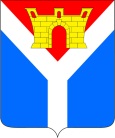 АДМИНИСТРАЦИЯ  УСТЬ-ЛАБИНСКОГО ГОРОДСКОГО ПОСЕЛЕНИЯ  УСТЬ-ЛАБИНСКОГО  РАЙОНАП О С Т А Н О В Л Е Н И Еот _______________                                                                                   №_____ город Усть-ЛабинскОб утверждении административного регламента предоставления администрацией Усть-Лабинского городского поселения Усть-Лабинского района муниципальной услуги «Принятие на учет граждан в качестве нуждающихся в жилых помещениях, предоставляемых по договорам социального найма»В соответствии с Федеральным законом от 27 июля 2010 года № 210-ФЗ «Об организации представления государственных и муниципальных услуг», Жилищным кодексом Российской Федерации, законом Краснодарского края       от 29 декабря 2008 года № 1655-КЗ «О порядке ведения органами местного самоуправления учета граждан в качестве нуждающихся в жилых помещениях», постановлением администрации Усть-Лабинского городского поселения Усть-Лабинского района от 03 июня 2019 года № 406 «Об утверждении порядков разработки и утверждения административных регламентов осуществления муниципального контроля и предоставления муниципальных услуг» п о с т а н о в л я ю:1. Утвердить административный регламент предоставления администрацией Усть-Лабинского городского поселения Усть-Лабинского района муниципальной услуги «Принятие на учет граждан в качестве нуждающихся в жилых помещениях, предоставляемых по договорам социального найма» (прилагается).2. Признать утратившими силу:постановление администрации Усть-Лабинского городского поселения Усть-Лабинского района от 25 июня 2018 года № 469 «Об утверждении административного регламента предоставления администрацией Усть-Лабинского городского поселения Усть-Лабинского района муниципальной услуги «Принятие на учет граждан в качестве нуждающихся в жилых помещениях, предоставляемых по договорам социального найма»;постановление администрации Усть-Лабинского городского поселения Усть-Лабинского района от 04 июля 2019 года № 500 «О внесении изменений в постановление администрации Усть-Лабинского городского поселения Усть-Лабинского района от 25 июня 2018 года № 469 «Об утверждении административного регламента предоставления администрацией Усть-Лабинского городского поселения Усть-Лабинского района муниципальной услуги «Принятие на учет граждан в качестве нуждающихся в жилых помещениях, предоставляемых по договорам социального найма»;постановление администрации Усть-Лабинского городского поселения Усть-Лабинского района от 10 апреля 2020 года № 269 «О внесении изменений в постановление администрации Усть-Лабинского городского поселения Усть-Лабинского района от 25 июня 2018 года № 469 «Об утверждении административного регламента предоставления администрацией Усть-Лабинского городского поселения Усть-Лабинского района муниципальной услуги «Принятие на учет граждан в качестве нуждающихся в жилых помещениях, предоставляемых по договорам социального найма»3. Отделу по общим и организационным вопросам администрации Усть-Лабинского городского поселения Усть-Лабинского района (Владимирова) обнародовать настоящее постановление путем размещения его на официальном сайте администрации Усть-Лабинского городского поселения Усть-Лабинского района в информационной-телекоммуникационной сети Интернет www.gorod-ust-labinsk.ru и на информационных стендах МБУК «Центральная районная библиотека» МО Усть-Лабинский район.4. Контроль за выполнением настоящего постановления оставляю за собой.5. Настоящее постановление вступает в силу после его официального обнародования.ГлаваУсть-Лабинского городского поселенияУсть-Лабинского района						     С.А. ГайнюченкоПРИЛОЖЕНИЕк постановлению администрации Усть-Лабинского городского поселения Усть-Лабинского района  ______________________________Административный регламентпредоставления администрацией Усть-Лабинского городского поселения Усть-Лабинского района муниципальной услуги «Принятие на учет граждан в качестве нуждающихся в жилых помещениях, предоставляемых по договорам социального найма»Раздел I. Общие положенияПодраздел 1.1. Предмет регулирования административного регламентаАдминистративный регламент предоставления администрацией Усть-Лабинского городского поселения Усть-Лабинского района муниципальной услуги «Принятие на учет граждан в качестве нуждающихся в жилых помещениях, предоставляемых по договорам социального найма»(далее – Регламент) определяет стандарты, сроки и последовательность административных процедур (действий) по предоставлению администрацией Усть-Лабинского городского поселения Усть-Лабинского районамуниципальной услуги«Принятие на учет граждан в качестве нуждающихся в жилых помещениях, предоставляемых по договорам социального найма»(далее – муниципальная услуга).Подраздел1.2. Круг заявителей1.2.1. Заявителями на предоставление муниципальной услуги могут выступать физические лица - граждане Российской Федерации, постоянно проживающие по месту жительства на территории Усть-Лабинского городского поселения Усть-Лабингского района, в отношении которых принято решение администрации Усть-Лабинского городского поселения Усть-Лабинского района о признании их малоимущими по основаниям, установленным Жилищным кодексом Российской Федерации, нормативными правовыми актами Краснодарского края (далее - заявители).Физические лица имеют право действовать от имени заявителей в соответствии с законодательством Российской Федерации и Краснодарского края, муниципальными правовыми актами либо в силу наделения их полномочиями в порядке, установленном законодательством Российской Федерации.Иностранные граждане и лица без гражданства не могут быть приняты на учет в качестве нуждающихся в жилых помещениях, если иное не предусмотрено международными договорами Российской Федерации и (или) федеральным законодательством.1.2.2. Гражданин по своему желанию может быть принят на учет в качестве нуждающегося в жилом помещении индивидуально либо с членами семьи (в составе семьи).К членам семьи гражданина для целей принятия их на учет в качестве нуждающихся в жилых помещениях по категории малоимущие граждане относятся его супруг (супруга), их общие несовершеннолетние дети и совершеннолетние нетрудоспособные дети, несовершеннолетние дети и совершеннолетние нетрудоспособные дети гражданина и его супруга (супруги) независимо от места их жительства в пределах городского поселения, а также проживающие совместно с гражданином его родители и совершеннолетние дети, родители и совершеннолетние дети супруга (супруги), иные лица, объединенные с гражданином признаками родства или свойства.1.2.3. Малоимущие граждане, совместно проживающие в одном жилом помещении, объединенные признаками родства и (или) свойства, при наличии их волеизъявления принимаются на учет в качестве нуждающихся в жилых помещениях в составе разных семей.На индивидуальный учет принимаются малоимущие граждане, достигшие возраста восемнадцати лет, а также не достигшие возраста восемнадцати лет, но объявленные в случаях и порядке, предусмотренных федеральным законодательством, полностью дееспособными (эмансипированными).Подраздел1.3. Требования к порядку информированияо предоставлениимуниципальной услуги1.3.1. Информирование о предоставлении муниципальной услуги осуществляется:1.3.1.1. В администрации Усть-Лабинского городского поселения Усть-Лабинского района (далее – уполномоченный орган):в устной форме при личном обращении;с использованием телефонной связи;в форме электронного документа посредством направления на адрес электронной почты;по письменным обращениям. 1.3.1.2. В многофункциональном центре предоставления государственных и муниципальных услуг (далее –МФЦ):при личном обращении;посредством интернет-сайта –www.ust-lab.e-mfc.ru.– «Онлайн консультация». 1.3.1.3. Посредством размещения информации на официальном интернет-портале администрации Усть-Лабинского городского поселения Усть-Лабинского района, адрес официального сайта http://gorod-ust-labinsk.ru1.3.1.4. Посредством размещения информации на Едином портале государственных и муниципальных услуг и (или) региональном портале государственных и муниципальных услуг Краснодарского края в информационно-телекоммуникационной сети «Интернет» (далее – Региональный портал).1.3.1.5. Посредством размещения информационных стендов в МФЦ и уполномоченном органе.1.3.1.6. Посредством телефонной связи по номеру 86135-4-04-17.1.3.2. Консультирование по вопросам предоставления муниципальной услуги осуществляется бесплатно.Специалист, осуществляющий консультирование (посредством телефона или лично) по вопросам предоставления муниципальной услуги, должен корректно и внимательно относиться к заявителям.При консультировании по телефону специалист должен назвать свою фамилию, имя и отчество, должность, а затем в вежливой форме четко и подробно проинформировать обратившегося по интересующим его вопросам.Если специалист не может ответить на вопрос самостоятельно, либо подготовка ответа требует продолжительного времени, он может предложить обратившемуся обратиться письменно, либо назначить другое удобное для заинтересованного лица время для получения информации.Рекомендуемое время для телефонного разговора – не более 10 минут, личного устного информирования – не более 20 минут.Индивидуальное письменное информирование (по электронной почте) осуществляется путем направления электронного письма на адрес электронной почты заявителя и должно содержать четкий ответ на поставленные вопросы.Индивидуальное письменное информирование (по почте) осуществляется путем направления письма на почтовый адрес заявителя и должно содержать четкий ответ на поставленные вопросы.1.3.3. Информационные стенды, размещенные в МФЦ и уполномоченном органе, должны содержать:режим работы, адреса уполномоченного органа и МФЦ;адрес официального интернет-портала администрации Усть-Лабинского городского поселения Усть-Лабинского района, адрес электронной почты уполномоченного органа;почтовые адреса, телефоны, фамилии руководителей МФЦ и уполномоченного органа;порядок получения консультаций о предоставлении муниципальной услуги;порядок и сроки предоставления муниципальной услуги;образцы заявлений о предоставлении муниципальной услуги и образцы заполнения таких заявлений;исчерпывающий перечень документов, необходимых для предоставления муниципальной услуги, требования к оформлению указанных документов, а также перечень документов, которые заявитель вправе представить по собственной инициативе;основания для отказа в приеме документов о предоставлении муниципальной услуги;исчерпывающий перечень оснований для отказа в предоставлении муниципальной услуги;досудебный (внесудебный) порядок обжалования решений и действий (бездействия) уполномоченного органа, а также должностных лиц и муниципальных служащих;круг заявителей;результаты предоставления муниципальной услуги, порядок предоставления документа, являющегося результатом предоставления муниципальной услуги;размер государственной пошлины, взимаемой за предоставление муниципальной услуги;о праве заявителя на досудебное (внесудебное) обжалование действий (бездействия) и решений, принятых (осуществляемых) в ходе предоставления муниципальной услуги;иную информацию, необходимую для получения муниципальной услуги.Такая же информация размещается на официальном интернет-портале администрации Усть-Лабинского городского поселения Усть-Лабинского района, на сайте МФЦ, на Едином портале государственных и муниципальных услуг (функций), Региональном портале.Информация на Едином портале государственных и муниципальных услуг (функций), Региональном портале о порядке и сроках предоставления муниципальной услуги на основании сведений, содержащихся в федеральной государственной информационной системе «Федеральный реестр государственных и муниципальных услуг (функций)», региональной государственной информационной системе «Реестр государственных услуг (функций) Краснодарского края», предоставляется заявителю бесплатно.Доступ к информации о сроках и порядке предоставления услуги осуществляется без выполнения заявителем каких-либо требований, в том числе без использования программного обеспечения, установка которого на технические средства заявителя требует заключения лицензионного или иного соглашения с правообладателем программного обеспечения, предусматривающего взимание платы, регистрацию или авторизацию заявителя или предоставлениеим персональных данных.1.3.4. Информация о местонахождении и графике работы, справочных телефонах уполномоченного органа, МФЦ:1.3.4.1. Информация о местонахождении и графике работы, справочных телефонах, официальном сайте уполномоченного органа, а также электронной почте размещается на официальном сайте администрации Усть-Лабинского городского поселения Усть-Лабинского района в сети «Интернет» - https://gorod-ust-labinsk.ru и на Едином портале государственных и муниципальных услуг (функций).1.3.4.2. Информация о местонахождении и графике работы, справочных телефонах, официальном сайте МФЦ размещаются на Едином портале многофункциональных центов предоставления государственных и муниципальных услуг Краснодарского края в информационно-телекоммуникационной сети «Интернет» - http://www.e-mfc.ru.Раздел II. Стандарт предоставления муниципальной услугиПодраздел2.1. Наименование муниципальной услуги2.1.1. Наименование муниципальной услуги – «Принятие на учет граждан в качестве нуждающихся в жилых помещениях, предоставляемых по договорам социального найма».Подраздел 2.2. Наименование органа, предоставляющего муниципальную услугу2.2.1. Предоставление муниципальной услуги осуществляется администрацией Усть-Лабинского городского поселения Усть-Лабинского района (далее –  уполномоченный орган).2.2.2. В предоставлении муниципальной услуги участвует МФЦ.2.2.3. В процессе предоставления муниципальной услуги уполномоченный орган взаимодействует с:Филиалом федерального государственного бюджетного учреждения «Федеральная кадастровая палата Федеральной службы государственной регистрации, кадастра и картографии» по Краснодарскому краю;Филиалом Государственного унитарного предприятия Краснодарского края «Крайтехинвентаризация – краевое БТИ» по Усть-Лабинскому району;Отделом Федеральной миграционной службы по Краснодарскому краю в Усть-Лабинском районе.2.2.4.В соответствии с пунктом 3 части 1 статьи 7 Федерального закона от 27 июля 2010 года № 210-ФЗ «Об организации предоставления государственных и муниципальных услуг», органам, предоставляющим муниципальные услуги, установлен запрет требовать от заявителя осуществления иных действий, в том числе согласований, необходимых для получения муниципальной услуги и связанных с обращением в иные органы местного самоуправления, государственные органы, организации, за исключением получения услуг, включенных в перечень услуг, которые являются необходимыми и обязательными для предоставления муниципальных услуг, утвержденный решением представительного органа местного самоуправления.Подраздел 2.3. Описание результатапредоставления муниципальной услуги2.3.1. Конечным результатом предоставления муниципальной услуги является:принятие гражданина и членов его семьи на учет в качестве нуждающихся в жилых помещениях, предоставляемых по договорам социального найма, оформляется путем издания постановления администрации Усть-Лабинского городского поселения Усть-Лабинского района о принятии на учет в качестве нуждающихся в жилых помещениях, предоставляемых по договорам социального найма, на основании которого гражданину выдается уведомление установленной формы о принятии на учет в качестве нуждающихся в жилых помещениях (далее - уведомление о принятии на учет) (приложение № 1), которое вручается гражданину, принятому на учет граждан в качестве нуждающихся в жилых помещениях, предоставляемых по договорам социального найма, под роспись, или направляется заказным письмом с уведомлением.отказ в принятии гражданина и членов его семьи на учет в качестве нуждающихся в жилых помещениях, предоставляемых по договорам социального найма, оформляется путем издания постановления администрацииУсть-Лабинского городского поселения Усть-Лабинского района об отказе в принятии граждан на учет в качестве нуждающихся в жилых помещениях, предоставляемых по договорам социального найма, которое вручается под роспись или направляется заказным письмом с уведомлением.2.3.2. Результаты предоставления муниципальной услуги по экстерриториальному принципу в виде электронных документов и (или) электронных образов документов заверяются уполномоченными должностными лицами администрации Усть-Лабинского городского поселения Усть-Лабинского района.2.3.3. Для получения результата предоставления муниципальной услуги на бумажном носителе заявитель имеет право обратиться непосредственно в администрацию Усть-Лабинского городского поселения Усть-Лабинского района.Подраздел 2.4. Срок предоставления муниципальной услуги, в том числе с учетом необходимости обращения в организации, участвующие в предоставлении муниципальной услуги, срок приостановления предоставления муниципальной услуги, срок выдачи документов, являющихся результатом предоставления муниципальной услуги2.4.1. Срок предоставления муниципальной услуги составляет не более тридцати рабочих дней с даты представления гражданином заявления о принятии на учет и учетных документов, обязанность по представлению которых возложена на заявителя.Уполномоченный орган по учету не позднее чем через три рабочих дня со дня принятия постановления администрации о принятии гражданина на учет в качестве нуждающегося в жилом помещении, в том числе через многофункциональный центр, выдает под роспись или направляет заказным письмом с уведомлением о вручении гражданину уведомление установленной формы, подтверждающее принятие такого правового акта.Постановление администрации об отказе в принятии гражданина на учет в качестве нуждающегося в жилом помещении выдается уполномоченным органом по учету под роспись или направляется заказным письмом с уведомлением о вручении гражданину, подавшему заявление о принятии на учет, не позднее чем через три рабочих дня со дня принятия такого правового акта местной администрации.В случае представления гражданином заявления о принятии на учет через многофункциональный центр документ, подтверждающий принятие решения, направляется в многофункциональный центр, если иной способ получения не указан заявителем.2.4.3. Приостановление предоставления муниципальной услуги законодательством не предусмотрено.Подраздел 2.5. Нормативные правовые акты, регулирующие предоставление муниципальной услуги2.5.1. Предоставление администрацией Усть-Лабинского городского поселения Усть-Лабинского района муниципальной услуги осуществляется в соответствии с нормативными правовыми актами размещенными: -на официальном интернет-портале администрации Усть-Лабинского городского поселения Усть-Лабинского района, адрес официального сайта http://www.gorod-ust-labinsk.ru;-на Едином портале государственных и муниципальных услуг (функций).Подраздел 2.6. Исчерпывающий перечень документов, необходимых в соответствии с нормативными правовыми актами для предоставления муниципальной услуги и услуг, которые являются необходимыми и обязательными для предоставления муниципальной услуги, подлежащих представлению заявителем, способы их получения заявителем, в том числе в электронной форме, порядок их представления2.6.1. Для получения муниципальной услуги заявителем представляются следующие документы:1) заявление о принятии на учет в качестве нуждающегося в жилом помещениив соответствии с приложением № 2 к настоящему административному регламенту (образец заполнения заявления приводится в приложении № 3 к настоящему административному регламенту);2) копия паспорта гражданина Российской Федерации заявителя, копии паспортов всех членов его семьи, достигших возраста 14 лет, указанных в заявлении о принятии на учет, а также граждан, указанных в абзацах третьем и четвертом части 2 статьи 6 закона Краснодарского края от 29 декабря 2008 года № 1655-КЗ «О порядке ведения органами местного самоуправления учета граждан в качестве нуждающихся в жилых помещениях» (далее – Закон Краснодарского края № 1655-КЗ);3) копия документа, подтверждающего полномочия представителя заявителя и (или) членов его семьи, а также граждан, указанных в абзацах третьем и четвертом части 2 статьи 6 Закона Краснодарского края № 1655-КЗ, и копия паспорта представителя гражданина (в случае представительства);4) копия страхового свидетельства государственного пенсионного страхования заявителя и копии страховых свидетельств государственного пенсионного страхования всех членов его семьи, указанных в заявлении о принятии на учет, а также граждан, указанных в абзацах третьем и четвертом части 2 статьи 6 Закона Краснодарского края № 1655-КЗ, либо копии документов, подтверждающих регистрацию указанных граждан в системе индивидуального (персонифицированного) учета;5) копии документов, подтверждающих (удостоверяющих) государственную регистрацию актов гражданского состояния:а) свидетельства о рождении заявителя и копии свидетельств о рождении всех членов его семьи независимо от возраста, а также граждан, указанных в абзацах третьем и четвертом части 2 статьи 6 Закона Краснодарского края № 1655-КЗ, не достигших возраста 14 лет;б) свидетельства о заключении (расторжении) брака заявителя и копии свидетельств о заключении (расторжении) брака всех членов его семьи, указанных в заявлении о принятии на учет (в случае заключения (расторжения) брака);в) свидетельства о перемене имени в отношении заявителя и копии свидетельств о перемене имени в отношении всех членов его семьи, указанных в заявлении о принятии на учет (в случае, если в заявлении содержится соответствующая информация);г) свидетельства об усыновлении (в случае, если в заявлении содержится соответствующая информация);д) свидетельства об установлении отцовства (в случае, если в заявлении содержится соответствующая информация);е) свидетельства о смерти (в случае, если в заявлении содержится соответствующая информация);ж) документов, выданных компетентными органами иностранного государства в удостоверение актов гражданского состояния, совершенных вне пределов территории Российской Федерации, легализованных в соответствии с Федеральным законом от 15 ноября 1997 года № 143-ФЗ «Об актах гражданского состояния», а также копию их нотариально удостоверенного перевода на русский язык (в том числе свидетельства о рождении, свидетельства о регистрации брака (о расторжении брака), свидетельства о перемене имени (в случае изменения фамилии, имени, отчества заявителя и (или) членов его семьи, указанных в заявлении о принятии на учет) (в случае, если в заявлении содержится соответствующая информация);6) заверенная в установленном законодательством Российской Федерации порядке копия вступившего в силу решения суда об определении состава семьи (в случае, если в заявлении содержится соответствующая информация);7) заверенная в установленном законодательством Российской Федерации порядке копия вступившего в силу решения суда об установлении факта проживания по соответствующему адресу заявителя и всех членов его семьи, указанных в заявлении о принятии на учет (в случае отсутствия у таких лиц в паспорте отметки о регистрации гражданина по месту жительства);8) декларация об отсутствии в течение последних пяти лет, предшествующих подаче заявления о принятии на учет, жилого(ых) помещения(ий) и (или) земельного(ых) участка(ов), выделенного(ых) для строительства жилого(ых) дома(ов), на праве собственности или на основе иного права, подлежащего государственной регистрации (далее - декларация об отсутствии имущества), подписанная заявителем и всеми дееспособными членами его семьи. Форма декларации об отсутствии имущества устанавливается органом исполнительной власти Краснодарского края в сфере жилищно-коммунального хозяйства (приложение № 4);9) декларация о наличии в течение последних пяти лет, предшествующих подаче заявления о принятии на учет, жилого(ых) помещения(ий) и (или) земельного(ых) участка(ов), выделенного(ых) для строительства жилого(ых) дома(ов), на праве собственности или на основе иного права, подлежащего государственной регистрации, и о сделках с данным имуществом в течение указанного срока (далее - декларация о наличии имущества), подписанная заявителем и всеми дееспособными членами его семьи, при наличии такого имущества. Форма декларации о наличии имущества устанавливается органом исполнительной власти Краснодарского края в сфере жилищно-коммунального хозяйства (приложение № 5);10) декларация о регистрации по месту жительства заявителя, членов его семьи, указанных в заявлении о принятии на учет, а также граждан, указанных в абзацах третьем и четвертом части 2 статьи 6 Закона Краснодарского края № 1655-КЗ, подписанная указанными гражданами. Форма декларации о регистрации по месту жительства устанавливается органом исполнительной власти Краснодарского края в сфере жилищно-коммунального хозяйства (приложение № 6);11) копии документов, на основании которых заявитель и члены его семьи, указанные в заявлении о принятии на учет, а также граждане, указанные в абзацах третьем и четвертом части 2 статьи 6 Закона Краснодарского края № 1655-КЗ, занимают жилое(ые) помещение(ия) (в случае, если такие документы находятся в распоряжении организации, которая не является органом, предоставляющим государственные или муниципальные услуги, иным государственным органом, органом местного самоуправления либо которая не подведомственна таким органам и не участвует в предоставлении государственных и муниципальных услуг в соответствии с нормативными правовыми актами Российской Федерации, нормативными правовыми актами субъектов Российской Федерации, муниципальными правовыми актами):а) договора социального найма жилого помещения (в случае, если в заявлении содержится соответствующая информация);б) договора найма специализированного жилого помещения (в случае, если в заявлении содержится соответствующая информация);в) договора найма жилого помещения жилищного фонда коммерческого использования (в случае, если в заявлении содержится соответствующая информация);г) договора найма жилого помещения жилищного фонда социального использования (в случае, если в заявлении содержится соответствующая информация);д) договора поднайма жилого помещения, предоставленного по договору социального найма жилого помещения (в случае, если в заявлении содержится соответствующая информация);е) договора безвозмездного пользования жилым помещением индивидуального жилищного фонда (в случае, если в заявлении содержится соответствующая информация);12) копия справки жилищного, жилищно-строительного или иного специализированного потребительского кооператива о членстве в указанном кооперативе (в случае, если в заявлении содержится соответствующая информация);13) в случае наличия у заявителя и (или) членов его семьи, указанных в заявлении о принятии на учет, а также у граждан, указанных в абзацах третьем и четвертом части 2 статьи 6 Закона Краснодарского края № 1655-КЗ, части жилого дома, принадлежащего двум и более собственникам, имеющей самостоятельный выход на земельный участок и являющейся не выделенной в натуре долей в праве общей долевой собственности на жилое помещение, представляются(ется) заверенная в установленном законодательством Российской Федерации порядке копия вступившего в силу решения суда об определении порядка, пользования жилым помещением и (или) копия соглашения об определении порядка пользования жилым помещением;14) документ, подтверждающий право заявителя и (или) членов его семьи на дополнительную площадь жилого помещения, датированный текущим годом (в случае, когда такое право предоставлено законодательством Российской Федерации);15) документ медицинской организации, подтверждающий факт наличия у гражданина и (или) члена его семьи тяжелой формы хронического заболевания, включенной в перечень тяжелых форм хронических заболеваний, при которых невозможно совместное проживание граждан в одной квартире, утвержденный приказом Министерства здравоохранения Российской Федерации от 29 ноября 2012 года № 987н (с указанием кода тяжелой формы хронического заболевания), датированный текущим годом (в случае, если в заявлении содержится соответствующая информация);16) документ(ы), содержащий(ие) сведения о наличии (отсутствии) у заявителя и членов его семьи, указанных в заявлении о принятии на учет, а также у граждан, указанных в абзацах третьем и четвертом части 2 статьи 6 Закона Краснодарского края № 1655-КЗ, на праве собственности или на основании иного подлежащего государственной регистрации права жилого(ых) помещения(ий) на фамилии (в том числе добрачные), имена, отчества указанных в настоящем пункте граждан, имевшиеся у них до изменения по различным основаниям (в случае, если перемена фамилий, имен, отчеств была несколько раз, на каждые фамилию, имя, отчество), выданные организацией, осуществляющей технический учет жилищного фонда с места (мест) постоянного жительства указанных лиц, в которых они были зарегистрированы (за пределами Краснодарского края), если такая организация не является органом, предоставляющим государственные или муниципальные услуги, иным государственным органом, органом местного самоуправления либо не подведомственна таким органам и не участвует в предоставлении государственных и муниципальных услуг в соответствии с нормативными правовыми актами Российской Федерации, нормативными правовыми актами субъектов Российской Федерации, муниципальными правовыми актами. Представление гражданами, родившимися после 1 января 2000 года, указанных в настоящем пункте документов не требуется;17) в случае, если для принятия на учет необходима обработка персональных данных лица, не являющегося заявителем или членом его семьи, и если в соответствии с федеральным законом обработка таких персональных данных может осуществляться с согласия указанного лица, - согласие такого лица или его законного представителя на обработку и передачу третьим лицам его персональных данных. Форма согласия субъекта на обработку персональных данных устанавливается органом исполнительной власти Краснодарского края в сфере жилищно-коммунального хозяйства(приложение № 7). Требование, установленное настоящим пунктом, не распространяется на лиц, признанных безвестно отсутствующими, и на разыскиваемых лиц, место нахождения которых не установлено уполномоченным федеральным органом исполнительной власти.Вместе с указанными в настоящемпункте копиями документов заявитель одновременно представляет их оригиналы либо копии, верность которых засвидетельствована лицами, имеющими право совершения нотариальных действий, либо выдавшими такие документы органами и организациями. Копии документов заверяются лицом, принимающим документы, после чего оригиналы возвращаются лицу, представившему их.Заявления о принятии на учет подлежат регистрации в книге регистрации формализованных заявлений граждан по вопросам учета в качестве нуждающихся в жилых помещениях в день их поступления в уполномоченный орган по учету с указанием даты и времени их представления гражданином в уполномоченный орган по учету либо в многофункциональный центр.Гражданину, подавшему заявление о принятии на учет, выдается документ о получении перечисленных в настоящей части документов с указанием их перечня и даты их получения уполномоченным органом по учету, а также с указанием перечня документов (их копий или содержащихся в них сведений), которые будут получены в порядке межведомственного взаимодействия.К заявлению заявитель может прилагать иные документы, необходимые для предоставления услуги. Не может быть отказано заявителю в приеме дополнительных документов при наличии пожелания их сдачи.Подраздел 2.7. Исчерпывающий перечень документов, необходимых в соответствиис нормативными правовыми актами для предоставления муниципальной услуги, которые находятся в распоряжении государственных органов, органов местного самоуправления муниципальных образований краснодарского края и иных органов, участвующих в предоставлении государственных или муниципальных услуг, и которые заявитель вправе представить, а также способы их получения заявителями, в том числе в электронной форме, порядок их представления2.7.1. Документы, необходимые для предоставления муниципальной услуги, находящиеся в распоряжении государственных органов, органов местного самоуправления муниципальных образований Краснодарского края и иных органов, участвующих в предоставлении государственных или муниципальных услуг, и которые заявитель вправе представить:1) документы, содержащие сведения о наличии (отсутствии) у заявителя и членов его семьи, указанных в заявлении о принятии на учет, а также у граждан, указанных в абзацах третьем и четвертом части 2 статьи 6 Закона Краснодарского края № 1655-КЗ, на праве собственности или на основании иного подлежащего государственной регистрации права жилого(ых) помещения(ий), выдаваемые органом, осуществляющим технический учет жилищного фонда с места (мест) постоянного жительства указанных лиц, в которых они были зарегистрированы. В отношении граждан, родившихся после 1 января 2000 года, указанные в настоящем пункте документы не запрашиваются;2) выписки из Единого государственного реестра недвижимости о правах отдельного лица на имевшиеся (имеющиеся) у него объекты недвижимости на территории Российской Федерации в отношении заявителя и членов его семьи, указанных в заявлении о принятии на учет, а также граждан, указанных в абзацах третьем и четвертом части 2 статьи 6 Закона Краснодарского края № 1655-КЗ;3) документы, содержащие сведения о регистрации по месту жительства в жилом помещении, в отношении заявителя, членов его семьи, указанных в заявлении о принятии на учет, а также граждан, указанных в абзацах третьем и четвертом части 2 статьи 6 Закона Краснодарского края № 1655-КЗ;4) документ, содержащий сведения о наличии (отсутствии) решения о признании жилого помещения заявителя и (или) членов его семьи, указанных в заявлении о принятии на учет, а также граждан, указанных в абзацах третьем и четвертом части 2 статьи 6 Закона Краснодарского края № 1655-КЗ, не отвечающим установленным для жилых помещений требованиям, выданный органом, уполномоченным на принятие решений о признании помещения жилым помещением, жилого помещения пригодным (непригодным) для проживания граждан, а также многоквартирного дома аварийным и подлежащим сносу или реконструкции (в случае, если в заявлении о принятии на учет содержится соответствующая информация);5) документы (их копии или содержащиеся в них сведения), на основании которых заявитель и члены его семьи, указанные в заявлении о принятии на учет, а также граждане, указанные в абзацах третьем и четвертом части 2 статьи 6 Закона Краснодарского края № 1655-КЗ, занимают жилое(ые) помещение(ия) (в случае, если такие документы находятся в распоряжении органов, предоставляющих государственные или муниципальные услуги, иных государственных органов, органов местного самоуправления, подведомственных таким органам организаций, участвующих в предоставлении государственных и муниципальных услуг в соответствии с нормативными правовыми актами Российской Федерации, нормативными правовыми актами субъектов Российской Федерации, муниципальными правовыми актами), в том числе:а) договор социального найма жилого помещения (в случае, если в заявлении содержится соответствующая информация);б) договор найма специализированного жилого помещения (в случае, если в заявлении содержится соответствующая информация);в) договор найма жилого помещения жилищного фонда коммерческого использования (в случае, если в заявлении содержится соответствующая информация);г) договор найма жилого помещения жилищного фонда социального использования (в случае, если в заявлении содержится соответствующая информация);д) договор поднайма жилого помещения, предоставленного по договору социального найма (в случае, если в заявлении содержится соответствующая информация);6) копия решения о признании заявителя и указанных в заявлении членов его семьи малоимущими (в отношении граждан, подавших заявление о принятии на учет после 1 марта 2005 года, за исключением граждан отдельных категорий).Указанные в пунктах 1 и 2 настоящей части документы (их копии или содержащиеся в них сведения) запрашиваются уполномоченным органом по учету в рамках межведомственного взаимодействия на фамилии (в том числе добрачные), имена, отчества заявителя и членов его семьи, указанных в заявлении о принятии на учет, а также на фамилии (в том числе добрачные), имена, отчества граждан, указанных в абзацах третьем и четвертом части 2 статьи 6 Закона Краснодарского края № 1655-КЗ, имевшиеся у них до изменения по различным основаниям (в случае, если перемена фамилий, имен, отчеств была несколько раз, на каждые фамилию, имя и отчество).Заявитель вправе представить документы, указанные в настоящей части, по собственной инициативе.Подраздел 2.8. Указание на запрет требовать от заявителя2.8.1. От заявителя запрещено требовать:представления документов и информации или осуществления действий, которые не предусмотрены нормативными правовыми актами, регулирующими отношения, возникшие в связи с предоставлением муниципальной услуги;представления документов и информации, которые в соответствии с нормативными правовыми актами Российской Федерации, нормативными правовыми актами Краснодарского края, муниципальными правовыми актами Усть-Лабинского городского поселения Усть-Лабинского района находятся в распоряжении государственных органов, представляющих государственную услугу, иных государственных органов, органов местного самоуправления Усть-Лабинского городского поселения Усть-Лабинского района и (или) подведомственным государственным органам и органам местного самоуправления Усть-Лабинского городского поселения Усть-Лабинского района организаций, участвующих в предоставлении государственных и муниципальных услуг, за исключением документов, указанных в части 6 статьи 7 Федерального закона от 27 июля 2010 года № 210-ФЗ «Об организации предоставления государственных и муниципальных услуг» (далее – Федерального закона № 210-ФЗ);совершения иных действий, кроме прохождения идентификации и аутентификации в соответствии с нормативными правовыми актами Российской Федерации, указания цели приема, а также предоставления сведений, необходимых для расчета длительности временного интервала, который необходимо забронировать для приема;представления документов и информации, отсутствие и (или) недостоверность которых не указывались при первоначальном отказе в приеме документов, необходимых для предоставления муниципальной услуги, либо в предоставлении муниципальной услуги, за исключением следующих случаев:изменение требований нормативных правовых актов, касающихся предоставления муниципальной услуги, после первоначальной подачи заявления о предоставлении муниципальной услуги;наличие ошибок в заявлении о предоставлении муниципальной услуги и документах, поданных заявителем после первоначального отказа в приеме документов, необходимых для предоставления муниципальной услуги, либо в предоставлении муниципальной услуги и не включенных в представленный ранее комплект документов;истечение срока действия документов или изменение информации после первоначального отказа в приеме документов, необходимых для предоставления муниципальной услуги, либо в предоставлении муниципальной услуги;выявление документально подтвержденного факта (признаков) ошибочного или противоправного действия (бездействия) должностного лица органа, предоставляющего муниципальную услугу, муниципального служащего, работника многофункционального центра, работника организации, предусмотренной частью 1.1 статьи 16 Федерального закона № 210-ФЗ, при первоначальном отказе в приеме документов, необходимых для предоставления муниципальной услуги, либо в предоставлении муниципальной услуги, о чем в письменном виде за подписью руководителя органа, предоставляющего муниципальную услугу, руководителя многофункционального центра при первоначальном отказе в приеме документов, необходимых для предоставления муниципальной услуги, либо руководителя организации, предусмотренной частью 1.1 статьи 16 Федерального закона № 210-ФЗ, уведомляется заявитель, а также приносятся извинения за доставленные неудобства;предоставления на бумажном носителе документов и информации, электронные образы которых ранее были заверены в соответствии с пунктом 7.2 части 1 статьи 16 Федерального закона № 210-ФЗ, за исключением случаев, если нанесение отметок на такие документы либо их изъятие является необходимым условием предоставления муниципальной услуги, и иных случаев, установленных федеральными законами.Запрещено отказывать в приеме запроса и иных документов, необходимых для предоставления муниципальной услуги, в случае, если запрос и документы, необходимые для предоставления муниципальной услуги, поданы в соответствии с информацией о сроках и порядке предоставления муниципальной услуги, опубликованной на Едином портале государственных и муниципальных услуг (функций), Региональном портале.2.8.2. При предоставлении муниципальной услуги по экстерриториальному принципу администрация Усть-Лабинского городского поселения Усть-Лабинского района не вправе требовать от заявителя (представителя заявителя) или МФЦ предоставления документов на бумажных носителях, если иное не предусмотрено федеральным законодательством, регламентирующим предоставление муниципальной услуги.Подраздел 2.9. Исчерпывающий перечень оснований для отказа в приеме документов, необходимых для предоставления муниципальной услуги2.9.1. Основанием для отказа в приеме документов, необходимых для предоставления муниципальной услуги, является:1) представление заявителем документов, имеющих повреждения и наличие исправлений, не позволяющих однозначно истолковать их содержание; не содержащих обратного адреса, подписи, печати (при наличии);2) обращение за получением услуги ненадлежащего лица, отсутствие у заявителя соответствующих полномочий на получение муниципальной услуги;3) поступление не в полном объеме документов, обязанность по предоставлению которых в соответствии с подразделом 2.6 раздела II Регламента возложена на заявителя, и представленных в форме электронного документа:не подписанных усиленной квалификационной электронной подписью;имеющих неоговоренные в них исправления;не пригодных для восприятия человеком с использованием электронных вычислительных машин;в результате проверки усиленной квалификационной электронной подписи выявлено несоблюдение установленных статьей 11 Федерального закона от 6 апреля 2011 года № 63-ФЗ «Об электронной подписи» условий признания её действительности.2.9.2. О наличии основания для отказа в приеме документов заявителя информирует должностное лицо уполномоченного органа либо работник МФЦ, ответственный за прием документов, объясняет заявителю содержание выявленных недостатков в представленных документах и предлагает принять меры по их устранению.По требованию заявителя, уведомление об отказе в приеме документов, необходимых для предоставления муниципальной услуги подписывается работником МФЦ либо должностным лицом уполномоченного органа и выдается заявителю с указанием причин отказа не позднее 1 рабочего дня со дня обращения заявителя за получением муниципальной услуги.Не может быть отказано заявителю в приеме дополнительных документов при наличии намерения их сдать.2.9.3. Не допускается отказ в приеме заявления и иных документов, необходимых для предоставления муниципальной услуги, в случае, если заявление и документы, необходимые для предоставления муниципальной услуги, поданы в соответствии с информацией о сроках и порядке предоставления муниципальной услуги, опубликованной на Едином портале государственных и муниципальных услуг, Региональном портале.2.9.4. Отказ в приеме документов, необходимых для предоставления муниципальной услуги, не препятствует повторному обращению после устранения причины, послужившей основанием для отказа.Подраздел 2.10. Исчерпывающий перечень оснований для приостановления или отказа в предоставлениимуниципальной услуги2.10.1. При отсутствии какого-либо документа, необходимого для принятия решения по заявлению о принятии на учет, обязанность по представлению которого в соответствии с пунктом 2.6.1 настоящегоподраздела возложена на заявителя, уполномоченный орган по учету не позднее пятнадцати рабочих дней с даты поступления заявления о принятии на учет выдает гражданину под роспись или направляет заказным письмом с уведомлением о вручении уведомление о необходимости в течение тридцати рабочих дней со дня его получения представить указанные в нем недостающие документы и приостанавливает рассмотрение заявления о принятии на учет со дня получения гражданином такого уведомления до получения указанных документов либо до представления гражданином письменного заявления об отказе от представления недостающих документов. Форма уведомления приведена в приложении № 8 к настоящему регламенту. В книге регистрации уведомлений уполномоченного органа по учету и сопроводительных писем к правовым актам местной администрации по жилищным вопросам граждан делается отметка о выдаче (направлении) гражданину соответствующего уведомления с указанием даты его выдачи (направления).Форма уведомления о необходимости представления недостающих учетных документов устанавливается органом исполнительной власти Краснодарского края в сфере жилищно-коммунального хозяйства.В случае, если в течение установленного в настоящем пункте срока гражданин не представил документы, указанные в уведомлении, орган местного самоуправления принимает решение по заявлению гражданина о принятии на учет на основании имеющихся документов (их копий или содержащихся в них сведений), представленных гражданином и (или) полученных в порядке межведомственного взаимодействия, не позднее чем через пятнадцать рабочих дней со дня истечения указанного в уведомлении срока. В случае поступления заявления гражданина об отказе от представления документов, указанных в уведомлении, орган местного самоуправления принимает решение по заявлению гражданина о принятии на учет на основании имеющихся документов (их копий или содержащихся в них сведений), представленных гражданином и полученных в порядке межведомственного взаимодействия, не позднее чем через пятнадцать рабочих дней со дня поступления заявления гражданина об отказе от представления документов. 2.10.2. Основанием для отказа в предоставлении муниципальной услуги являются:1) не представлены документы, обязанность по представлению которых возложена на заявителя;2) ответ органа государственной власти, органа местного самоуправления либо подведомственной органу государственной власти или органу местного самоуправления организации на межведомственный запрос свидетельствует об отсутствии документа и (или) информации, необходимых для принятия граждан на учет в качестве нуждающихся в жилых помещениях, если соответствующий документ не был представлен заявителем по собственной инициативе, за исключением случаев, если отсутствие таких запрашиваемых документа или информации в распоряжении таких органов или организаций подтверждает право соответствующих граждан состоять на учете в качестве нуждающихся в жилых помещениях;2) представлены документы, которые не подтверждают право соответствующих граждан состоять на учете в качестве нуждающихся в жилых помещениях;3) не истек предусмотренный статьей 53 Жилищного кодекса Российской Федерации срок.2.10.3. Срок для принятия решения об отказе в принятии гражданина на учет в качестве нуждающегося в жилом помещении не должен превышать тридцати рабочих дней с даты представления гражданином в уполномоченный орган по учету заявления о принятии на учет. В указанный срок не включается период, на который в соответствии с пунктом 2.10.1 настоящего административного регламента приостанавливалось рассмотрение заявления о принятии на учет. В случае представления гражданином заявления о принятии на учет через многофункциональный центр срок принятия решения об отказе в принятии на учет исчисляется со дня передачи многофункциональным центром такого заявления в уполномоченный орган по учету.2.10.4. Заверенная в установленном порядке копия правового акта местной администрации об отказе в принятии гражданина на учет в качестве нуждающегося в жилом помещении выдается уполномоченным органом по учету под роспись или направляется заказным письмом с уведомлением о вручении гражданину, подавшему заявление о принятии на учет, не позднее чем через три рабочих дня со дня принятия такого правового акта местной администрации.В случае представления гражданином заявления о принятии на учет через многофункциональный центр заверенная в установленном порядке копия указанного в настоящей части правового акта направляется в многофункциональный центр, если иной способ получения не указан заявителем.2.10.5. Гражданам, которым отказано в принятии на учет в качестве нуждающихся в жилых помещениях, полученные от них учетные документы не возвращаются.Подраздел 2.11. Перечень услуг, которые являются необходимыми и обязательными для предоставления муниципальной услуги, в том числе сведения о документе (документах), выдаваемом (выдаваемых) организациями, участвующими в предоставлении муниципальной услуги2.11.1. Перечень услуг, которые являются необходимыми и обязательными для предоставления муниципальной услуги, в том числе сведения о документе (документах), выдаваемом (выдаваемых) организациями, участвующими в предоставлении муниципальной услуги:1) копия документа, подтверждающего полномочия представителя заявителя и (или) членов его семьи, а также граждан, указанных в абзацах третьем и четвертом части 2 статьи 6 Закона Краснодарского края № 1655-КЗ;2) заверенная в установленном законодательством Российской Федерации порядке копия вступившего в силу решения суда об определении состава семьи;3) заверенная в установленном законодательством Российской Федерации порядке копия вступившего в силу решения суда об установлении факта проживания по соответствующему адресу заявителя и всех членов его семьи, указанных в заявлении о принятии на учет;4) копия справки жилищного, жилищно-строительного или иного специализированного потребительского кооператива о членстве в указанном кооперативе;5) заверенная в установленном законодательством Российской Федерации порядке копия вступившего в силу решения суда об определении порядка пользования жилым помещением и (или) копия соглашения об определении порядка пользования жилым помещением;6) документ, подтверждающий право заявителя и (или) членов его семьи на дополнительную площадь жилого помещения, датированный текущим годом;7) документ медицинской организации, подтверждающий факт наличия у гражданина и (или) члена его семьи тяжелой формы хронического заболевания, включенной в перечень тяжелых форм хронических заболеваний, при которых невозможно совместное проживание граждан в одной квартире, утвержденный приказом Министерства здравоохранения Российской Федерации от 29 ноября 2012 года N 987н, датированный текущим годом;8) документ(ы), содержащий(ие) сведения о наличии (отсутствии) у заявителя и членов его семьи, указанных в заявлении о принятии на учет, а также у граждан, указанных в абзацах третьем и четвертом части 2 статьи 6 Закона Краснодарского края № 1655-КЗ, на праве собственности или на основании иного подлежащего государственной регистрации права жилого(ых) помещения(ий) на фамилии (в том числе добрачные), имена, отчества указанных в настоящем пункте граждан, имевшиеся у них до изменения по различным основаниям (в случае, если перемена фамилий, имен, отчеств была несколько раз, на каждые фамилию, имя, отчество), выданные организацией, осуществляющей технический учет жилищного фонда с места (мест) постоянного жительства указанных лиц, в которых они были зарегистрированы (за пределами Краснодарского края), если такая организация не является органом, предоставляющим государственные или муниципальные услуги, иным государственным органом, органом местного самоуправления либо не подведомственна таким органам и не участвует в предоставлении государственных и муниципальных услуг в соответствии с нормативными правовыми актами Российской Федерации, нормативными правовыми актами субъектов Российской Федерации, муниципальными правовыми актами. Представление гражданами, родившимися после 1 января 2000 года, указанных в настоящем пункте документов не требуется.Подраздел 2.12. Порядок, размер и основания взимания государственной пошлины или иной платы, взимаемой за предоставление муниципальной услугиГосударственная пошлина или иная плата за предоставление муниципальной услуги не взимается. Предоставление муниципальной услуги осуществляется бесплатно.Подраздел 2.13. Порядок, размер и основания взимания платы за предоставление услуг, которые являются необходимыми и обязательными для предоставления муниципальной услуги, включая информацию о методике расчета размера такой платы2.13.1. Порядок, размер и основания взимания платы за предоставление услуг, указанных в подразделе 2.11 раздела II настоящего Регламента, определяется лицами или организациями, осуществляющими подготовку данных документов, в соответствии с требованиями действующего законодательства Российской Федерации.Подраздел 2.14. Максимальный срок ожидания в очереди при подаче запроса о предоставлении муниципальной услуги, услуги, предоставляемой организацией, участвующей в предоставлении муниципальной услуги, и при получении результата предоставления таких услуг2.14.1. Срок ожидания в очереди при подаче заявления о предоставлении муниципальной услуги, а также при получении результата предоставления муниципальной услуги на личном приеме не должен превышать 15 минут.Подраздел 2.15. Срок и порядок регистрации запроса заявителя о предоставлении муниципальной услуги и услуги, предоставляемой организацией, участвующей в предоставлении муниципальной услуги, в том числе в электронной форме2.15.1. Регистрация заявления о предоставлении муниципальной услуги и (или) документов (содержащихся в них сведений), необходимых для предоставления муниципальной услуги, осуществляется в день их поступления.Регистрация заявления о предоставлении муниципальной услуги с документами, указанными в подразделе 2.6 раздела II Регламента, поступившими в выходной (нерабочий или праздничный) день, осуществляется в первый за ним рабочий день.2.15.2. Срок регистрации заявления о предоставлении муниципальной услуги и документов (содержащихся в них сведений), представленных заявителем, не может превышать двадцати минут. Срок регистрации уполномоченным органом запроса и иных документов, необходимых для предоставления муниципальной услуги, при предоставлении муниципальной услуги в электронной форме посредством Единого портала государственных и муниципальных услуг (функций), Регионального портала составляет 1 рабочий день.Подраздел 2.16. Требования к помещениям, в которых предоставляется муниципальная услуга, к залу ожидания, местам для заполнения запросов о предоставлении муниципальной услуги, информационным стендам с образцами их заполнения и перечнем документов, необходимых для предоставления каждой муниципальной услуги, размещению и оформлению визуальной, текстовой и мультимедийной информации о порядке предоставления такой услуги, в том числе к обеспечению доступности для инвалидов указанных объектов в соответствии с законодательством Российской Федерации о социальной защите инвалидов2.16.1. Информация о графике (режиме) работы уполномоченного органа размещается при входе в здание, в котором оно осуществляет свою деятельность, на видном месте.Здание, в котором предоставляется муниципальная услуга, должно быть оборудовано отдельным входом для свободного доступа заявителей в помещение.Вход в здание должен быть оборудован информационной табличкой (вывеской), содержащей информацию об уполномоченном органе, осуществляющем предоставление муниципальной услуги, а также оборудован удобной лестницей с поручнями, пандусами для беспрепятственного передвижения граждан.Места предоставления муниципальной услуги оборудуются с учетом требований доступности для инвалидов в соответствии с действующим законодательством Российской Федерации о социальной защите инвалидов, в том числе обеспечиваются:условия для беспрепятственного доступа к объекту, на котором организовано предоставление услуг, к местам отдыха и предоставляемым услугам;возможность самостоятельного передвижения по территории объекта, на котором организовано предоставление услуг, входа в такой объект и выхода из него, посадки в транспортное средство и высадки из него, в том числе с использованием кресла-коляски;сопровождение инвалидов, имеющих стойкие расстройства функции зрения и самостоятельного передвижения, и оказание им помощи на объекте, на котором организовано предоставление услуг;надлежащее размещение оборудования и носителей информации, необходимых для обеспечения беспрепятственного доступа инвалидов к объекту и предоставляемым услугам с учетом ограничений их жизнедеятельности;дублирование необходимой для инвалидов звуковой и зрительной информации, а также надписей, знаков и иной текстовой и графической информации знаками, выполненными рельефно-точечным шрифтом Брайля, допуск сурдопереводчика и тифлосурдопереводчика;допуск на объект, на котором организовано предоставление услуг, собаки-проводника при наличии документа, подтверждающего ее специальное обучение и выдаваемого в порядке, установленном законодательством Российской Федерации;оказание работниками органа (учреждения), предоставляющего услуги населению, помощи инвалидам в преодолении барьеров, мешающих получению ими услуг наравне с другими органами.Помещения, в которых предоставляется муниципальная услуга, должны соответствовать санитарно-гигиеническим правилам и нормативам, правилам пожарной безопасности, безопасности труда. Помещения оборудуются системами кондиционирования (охлаждения и нагревания) и вентилирования воздуха, средствами оповещения о возникновении чрезвычайной ситуации. На видном месте располагаются схемы размещения средств пожаротушения и путей эвакуации людей. Предусматривается оборудование доступного места общественного пользования (туалет).Помещения МФЦ для работы с заявителями оборудуются электронной системой управления очередью, которая представляет собой комплекс программно-аппаратных средств, позволяющих оптимизировать управление очередями заявителей. 2.16.2. Прием документов в уполномоченном органе осуществляется в специально оборудованных помещениях или отведенных для этого кабинетах.2.16.3. Помещения, предназначенные для приема заявителей, оборудуются информационными стендами, содержащими сведения, указанные в подпункте 1.3.3 Подраздела 1.3 Регламента.Информационные стенды размещаются на видном, доступном месте.Оформление информационных листов осуществляется удобным для чтения шрифтом – TimesNewRoman, формат листа A-4; текст – прописные буквы, размером шрифта № 16 – обычный, наименование – заглавные буквы, размером шрифта № 16 – жирный, поля – 1 см вкруговую. Тексты материалов должны быть напечатаны без исправлений, наиболее важная информация выделяется жирным шрифтом. При оформлении информационных материалов в виде образцов заявлений на получение муниципальной услуги, образцов заявлений, перечней документов требования к размеру шрифта и формату листа могут быть снижены.2.16.4. Помещения для приема заявителей должны соответствовать комфортным для граждан условиям и оптимальным условиям работы должностных лиц уполномоченного органа и должны обеспечивать:комфортное расположение заявителя и должностного лица уполномоченного органа;возможность и удобство оформления заявителем письменного обращения;телефонную связь;возможность копирования документов;доступ к нормативным правовым актам, регулирующим предоставление муниципальной услуги;наличие письменных принадлежностей и бумаги формата A4.2.16.5. Для ожидания заявителями приема, заполнения необходимых для получения муниципальной услуги документов отводятся места, оборудованные стульями, столами (стойками) для возможности оформления документов, обеспечиваются ручками, бланками документов. Количество мест ожидания определяется исходя из фактической нагрузки и возможности их размещения в помещении.2.16.6. Прием заявителей при предоставлении муниципальной услуги осуществляется согласно графику (режиму) работы уполномоченного органа: ежедневно (с понедельника по пятницу), кроме выходных и праздничных дней, в течение рабочего времени.2.16.7. Рабочее место должностного лица уполномоченного органа, ответственного за предоставление муниципальной услуги, должно быть оборудовано персональным компьютером с доступом к информационным ресурсам уполномоченного органа.Кабинеты приема получателей муниципальных услуг должны быть оснащены информационными табличками (вывесками) с указанием номера кабинета.Специалисты, осуществляющие прием получателей муниципальных услуг, обеспечиваются личными нагрудными идентификационными карточками (бэйджами) и (или) настольными табличками.Подраздел 2.17. Показатели доступности и качества муниципальной услуги, в том числе количество взаимодействий заявителя с должностными лицами при предоставлении муниципальной услуги и их продолжительность, возможность получения информации о ходе предоставления муниципальной услуги, в том числе с использованием информационно-коммуникационных технологий, возможность либо невозможность получения муниципальной услуги в многофункциональном центре предоставления государственных и муниципальных услуг (в том числе в полном объеме), по выбору заявителя (экстерриториальный принцип), посредством запроса о предоставлении нескольких государственных и (или) муниципальных услуг в многофункциональных центрах предоставления государственных и муниципальных услуг,предусмотренного статьей 15.1 Федерального закона от 27 июля 2010 года № 210-ФЗ «Об организации предоставления государственных и муниципальных услуг»2.17.1. Основными показателями доступности и качества муниципальной услуги являются:количество взаимодействий заявителя с должностными лицами при предоставлении муниципальной услуги и их продолжительность. В процессе предоставления муниципальной услуги заявитель вправе обращаться в уполномоченный орган по мере необходимости, в том числе за получением информации о ходе предоставления муниципальной услуги;возможность подачи запроса заявителя о предоставлении муниципальной услуги и выдачи заявителям документов по результатам предоставления муниципальной услуги в МФЦ;полнота, актуальность и достоверность информации о порядке предоставления муниципальной услуги;возможность получения информации о ходе предоставления муниципальной услуги, в том числе с использованием Портала;установление должностных лиц, ответственных за предоставление муниципальной услуги;установление и соблюдение требований к помещениям, в которых предоставляется услуга;установление и соблюдение срока предоставления муниципальной услуги, в том числе срока ожидания в очереди при подаче заявления и при получении результата предоставления муниципальной услуги;количество заявлений, принятых с использованием информационно-телекоммуникационной сети общего пользования, в том числе посредством Портала;отсутствие обоснованных жалоб со стороны заявителей по результатам рассмотрения муниципальной услуги;предоставление возможности подачи заявления о предоставлении муниципальной услуги и документов (сведений) необходимых для предоставления муниципальной услуги, в форме электронного документа, в том числе с использованием Портала, официального сайта.2.17.2. Критерии оценки качества предоставления муниципальной услуги, предоставляемой в электронном виде:доступность информации о порядке предоставления муниципальной услуги;доступность электронных форм документов, необходимых для предоставления муниципальной услуги;доступность инструментов совершения в электронном виде платежей, необходимых для получения муниципальной услуги;время ожидания ответа на подачу заявления;время предоставления муниципальной услуги;удобство процедур предоставления муниципальной услуги, включая процедуры записи на прием, подачи заявления, оплаты обязательных платежей, информирования заявителя о ходе предоставления муниципальной услуги, а также получения результата предоставления муниципальной услуги.2.17.3. Заявителю предоставляется возможность независимо от его места жительства или места пребывания (для физических лиц, включая индивидуальных предпринимателей) либо места нахождения (для юридических лиц), обращаться в любой по его выбору МФЦ в пределах территории Краснодарского края для предоставления ему муниципальной услуги по экстерриториальному принципу.Предоставление муниципальной услуги по экстерриториальному принципу обеспечивается при личном обращении заявителя (представителя заявите) по месту пребывания заявителя (представителя заявителя) в МФЦ с заявлением о предоставлении муниципальной услуги.Предоставление муниципальной услуги в многофункциональных центрах по экстерриториальному принципу осуществляется на основании соглашений о взаимодействии, заключенных уполномоченным многофункциональным центром с администрацией Усть-Лабинского городского поселения.2.17.4. Заявителю (представителю заявителя) обеспечивается возможность предоставления нескольких муниципальных услуг в многофункциональном центре предоставления государственных и муниципальных услуг Краснодарского края (далее – МФЦ) в соответствии со статьей 15.1 Федерального закона № 210-ФЗ раздела «Стандарт предоставления государственной (муниципальной) услуги» (далее – комплексный запрос).Заявления, составленные МФЦ на основании комплексного запроса заявителя, должны быть подписаны уполномоченным работником МФЦ и скреплены печатью МФЦ.Заявления, составленные на основании комплексного запроса, и документы, необходимые для предоставления муниципальной услуги, направляются в администрацию Усть-Лабинского городского поселения Усть-Лабинского района с приложением копии комплексного запроса, заверенной МФЦ.Направление МФЦ заявлений, а также указанных в части 4 статьи 15.1 статьи Федерального закона № 210-ФЗ документов в администрацию Усть-Лабинского городского поселения Усть-Лабинского района осуществляется не позднее одного рабочего дня, следующего за днем получения комплексного запроса.Получение МФЦ отказа в предоставлении муниципальных услуг, включенных в комплексный запрос, не является основанием для прекращения получения иных муниципальных услуг, указанных в комплексном запросе, за исключением случаев, если услуга, в предоставлении которой отказано, необходима для предоставления иных муниципальных услуг, включенных в комплексный запрос.2.17.5. При получении муниципальной услуги заявители имеют право на:1) получение муниципальной услуги своевременно и в соответствии со стандартом предоставления муниципальной услуги и с единым стандартом в случае, предусмотренном частью 2 статьи 14 Федерального закона № 210-ФЗ;2) получение полной, актуальной и достоверной информации о порядке предоставления муниципальной услуги, в том числе в электронной форме;3) получение муниципальной услуги в электронной форме, если это не запрещено законом, а также в иных формах, предусмотренных законодательством Российской Федерации, по выбору заявителя, за исключением случая, если на основании федерального закона предоставление муниципальной услуги осуществляется исключительно в электронной форме;4) досудебное (внесудебное) рассмотрение жалоб в процессе получения муниципальной услуги;5) получение муниципальной услуги в многофункциональном центре в соответствии с соглашениями, заключенными между многофункциональным центром и органами, предоставляющими муниципальные услуги (далее - соглашения о взаимодействии), с момента вступления в силу соответствующего соглашения о взаимодействии.Подраздел 2.18. Иные требования, в том числе учитывающие особенности предоставления муниципальной услуги по экстерриториальному принципу (в случае, если муниципальная услуга предоставляется по экстерриториальному принципу) и особенности предоставления муниципальной услуги в электронной форме2.18.1. Для получения муниципальной услуги заявителям предоставляется возможность представить заявление о предоставлении муниципальной услуги и документы (содержащиеся в них сведения), необходимые для предоставления муниципальной услуги, в том числе в форме электронного документа:в уполномоченный орган;через МФЦ в уполномоченный орган;посредством использования информационно-телекоммуникационных технологий, включая использование Портала, с применением электронной подписи, вид которой должен соответствовать требованиям постановления Правительства РФ от 25 июня 2012 № 634 «О видах электронной подписи, использование которых допускается при обращении за получением государственных и муниципальных услуг» (далее – электронная подпись).2.18.2. МФЦ при обращении Заявителя за предоставлением муниципальной услуги осуществляет: формирование электронных документов и (или) электронных образов заявления, документов, принятых от Заявителя, копий документов личного хранения, принятых от Заявителя, обеспечивая их заверение электронной подписью в установленном порядке;направление с использованием информационно-телекоммуникационных технологий электронных документов и (или) электронных образов документов, заверенных уполномоченным должностным лицом МФЦ, в Уполномоченный орган. 2.18.3. При направлении заявлений и документов в электронной форме с использованием Единого портала, Регионального портала, официального сайта, заявление и документы должны быть подписаны усиленной квалифицированной электронной подписью в соответствии с требованиями Федерального закона от 6 апреля 2011 года № 63-ФЗ «Об электронной подписи» и постановления Правительства Российской Федерации от 25 июня 2012 года № 634 «О видах электронной подписи, использование которых допускается при обращении за получением государственных и муниципальных услуг».Заявитель - физическое лицо вправе использовать простую электронную подпись в случае, предусмотренном пунктом 21 Правил определения видов электронной подписи, использование которых допускается при обращении за получением государственных и муниципальных услуг, утвержденных постановлением Правительства Российской Федерации от 25 июня 2012 года  № 634 «О видах электронной подписи, использование которых допускается при обращении за получением государственных и муниципальных услуг», согласно которому, в случае, если при обращении в электронной форме за получением муниципальной услуги идентификация и аутентификация Заявителя - физического лица осуществляются с использованием федеральной государственной информационной системы «Единая система идентификации и аутентификации в инфраструктуре, обеспечивающей информационно-технологическое взаимодействие информационных систем, используемых для предоставления государственных и муниципальных услуг в электронной форме» (далее – Единая система идентификации и аутентификации), Заявитель вправе использовать простую электронную подпись при обращении в электронной форме за получением муниципальной услуги при условии, что при выдаче ключа простой электронной подписи личность физического лица установлена при личном приеме.Раздел III. Состав, последовательность и сроки 
выполнения административных процедур (действий), требования 
к порядку их выполнения, в том числе особенности выполнения административных процедур в электронной форме, а также особенности выполнения административных процедур в многофункциональных центрах предоставления государственных и муниципальных услугПодраздел 3.1. Исчерпывающий перечень административных процедур (действий) при предоставлении муниципальной услуги3.1.1. Предоставление муниципальной услуги включает в себя следующие административные процедуры:1) прием заявления и прилагаемых к нему документов;2) запрос документов, указанных в пункте 2.7.1. подраздела 2.7 Регламента, в рамках межведомственного взаимодействия;3) рассмотрение Уполномоченным органом документов, предоставленных заявителем по собственной инициативе и (или) полученных (представленных) в рамках межведомственного информационного взаимодействия;4) принятие решения о предоставлении (об отказе в предоставлении) муниципальной услуги; 5) передача уполномоченным органом результата предоставления муниципальной услуги в МФЦ (при подаче заявления о предоставлении муниципальной услуги через МФЦ);6) передача курьером пакета документов из Уполномоченного органа в МФЦ;7) выдача (направление) заявителю результата предоставления муниципальной услуги.3.1.2. Заявитель вправе отозвать свое заявление на любой стадии рассмотрения, согласования или подготовки документа уполномоченным органом, обратившись с соответствующим заявлением в уполномоченный орган, в том числе в электронной форме, либо МФЦ.3.2. Последовательность выполнения административных процедур3.2.1. Прием заявления и прилагаемых к нему документов. Основанием для начала административной процедуры является обращение гражданина в Уполномоченный орган, через МФЦ, посредством использования информационно-телекоммуникационных технологий, включая использование Единого портала государственных и муниципальных услуг (функций), Регионального портала, с заявлением и документами, указанными в подразделе 2.6 раздела 2 Регламента.  Заявление и копии документов, заверенные в установленном порядке, могут быть направлены по почте, через МФЦ или в форме электронного документа. По почте направляются копии документов, верность которых засвидетельствована в установленном законом порядке, подлинники документов не направляются.  Поступление заявления и документов в Уполномоченный орган из МФЦ осуществляется с учетом особенностей, установленных статьей 6.2 Закона Краснодарского края от 2 марта 2012 года № 2446-КЗ «Об отдельных вопросах организации предоставления государственных и муниципальных услуг на территории Краснодарского края».3.2.1.1. При приеме заявления и прилагаемых к нему документов должностное лицо Уполномоченного органа:устанавливает личность Заявителя, в том числе проверяет документ, удостоверяющий личность, проверяет полномочия Заявителя, в том числе полномочия представителя действовать от его имени;проверяет наличие всех необходимых документов исходя из соответствующего перечня документов, необходимых для предоставления муниципальной услуги;проверяет соответствие представленных документов установленным требованиям, удостоверяясь, что:документы в установленных законодательством случаях нотариально удостоверены, скреплены печатями (при наличии печати), имеют надлежащие подписи сторон или определенных законодательством должностных лиц;тексты документов написаны разборчиво;фамилии, имена и отчества физических лиц, адреса их мест жительства написаны полностью;в документах нет подчисток, приписок, зачеркнутых слов и иных не оговоренных в них исправлений;документы не исполнены карандашом;документы не имеют серьезных повреждений, наличие которых не позволяет однозначно истолковать их содержание;срок действия документов не истек;документы содержат информацию, необходимую для предоставления муниципальной услуги, указанной в заявлении;при предоставлении ему оригинала и незаверенной в установленном законодательстве Российской Федерации порядке копии документа, необходимого для предоставления муниципальной услуги, свидетельствует верность копии оригиналу документа и делает на копии документа отметку в виде удостоверительной надписи «ВЕРНО», проставляет свою должность, личную подпись, инициалы, фамилию, дату. После чего оригинал документа, необходимого для предоставления муниципальной услуги, передается заявителю;оформляет и выдает расписку о приеме документов (приложение № 9), а при наличии таких оснований – расписку об отказе в приеме документов.Заявитель, представивший документы для получения муниципальной услуги, в обязательном порядке информируется должностным лицом Уполномоченного органа:о сроке предоставления муниципальной услуги;о возможности отказа в предоставлении муниципальной услуги.Если представленные копии документов нотариально не заверены, должностное лицо Уполномоченного органа, МФЦ, сличив копии документов с их подлинными экземплярами, заверяет своей подписью с указанием фамилии и инициалов и ставит штамп «копия верна».В целях предоставления муниципальной услуги установление личности заявителя может осуществляться в ходе личного приема посредством предъявления паспорта гражданина Российской Федерации либо иного документа, удостоверяющего личность, в соответствии с законодательством Российской Федерации или посредством идентификации и аутентификации в органах, предоставляющих государственные услуги, органах, предоставляющих муниципальные услуги, многофункциональных центрах с использованием информационных технологий, предусмотренных частью 18 статьи 14.1 Федерального закона от 27 июля 2006 года № 149-ФЗ «Об информации, информационных технологиях и о защите информации».3.2.1.2.Датой приёма должностным лицом Уполномоченного органа от Заявителя заявления и документов, подтверждаются распиской о принятии документов, выдаваемой должностным лицом Уполномоченного органа.3.2.1.3. Регистрация заявления и документов, направленных по почте, осуществляется муниципальным служащим в день поступления указанного заявления и документов в Уполномоченный орган.Регистрация заявления и документов, направленных по почте и поступивших в Уполномоченный орган в выходной день (нерабочий праздничный день) или после окончания рабочего дня, осуществляется в течение следующего за ним рабочего дня.3.2.1.4. Регистрация заявления и документов в электронной форме с использованием Единого портала государственных и муниципальных услуг (функций), Регионального портала осуществляется должностным лицом Уполномоченного органа в день поступления указанного заявления и документов в Уполномоченный орган.Регистрация заявления и документов, направленных в электронной форме с использованием Единого портала государственных и муниципальных услуг (функций), Регионального портала, поступивших в Уполномоченный орган в выходной день (нерабочий праздничный день) или после окончания рабочего дня, осуществляется в течение следующего за ним рабочего дня.Уведомление о принятии документов, направленных в электронной форме с использованием Единого портала государственных и муниципальных услуг (функций), Регионального портала, в день принятия заявления и документов направляется Уполномоченным органом заявителю в электронной форме в личный кабинет на Едином портале государственных и муниципальных услуг (функций), Региональном портале либо указанный заявителем адрес электронной почты.В случае поступления заявления и документов, указанных в подразделе 2.6 раздела II Регламента, в электронной форме с использованием Единого портала государственных и муниципальных услуг (функций), Регионального портала, подписанных усиленной квалифицированной электронной подписью, должностное лицо Уполномоченного органа проверяет действительность усиленной квалифицированной электронной подписи с использованием средств информационной системы головного удостоверяющего центра, которая входит в состав инфраструктуры, обеспечивающей информационно-технологическое взаимодействие действующих и создаваемых информационных систем, используемых для предоставления услуг, а также действия, связанные с проверкой действительности усиленной квалифицированной электронной подписи заявителя определяются в соответствии с постановлением Правительства Российской Федерации от 25 августа 2012 года № 852 «Об утверждении правил использования усиленной квалификационной электронной подписи при обращении за получением государственных и муниципальных услуг и о внесении изменения в правила разработки и утверждения административных регламентов предоставления государственных услуг». Если в результате проверки квалифицированной подписи будет выявлено несоблюдение установленных условий признания ее действительности, должностное лицо Уполномоченного органа услуги в течение 3-х дней со дня завершения проведения такой проверки принимает решение об отказе в приеме к рассмотрению заявления за получением муниципальной услуги и направляет Заявителю уведомление об этом в электронной форме с указанием пунктов статьи 11 Федерального закона «Об электронной подписи», которые послужили основанием для принятия указанного решения. Такое уведомление подписывается квалифицированной подписью должностного лица Уполномоченного органа и направляется по адресу электронной почты заявителя либо в его личный кабинет в Едином портале государственных и муниципальных услуг (функций) или Региональном портале. После получения уведомления Заявитель вправе обратиться повторно с заявлением о предоставлении муниципальной услуги, устранив нарушения, которые послужили основанием для отказа в приеме к рассмотрению первичного заявления.3.2.1.5. Срок административной процедуры по приему заявления и прилагаемых к нему документов, регистрации заявления и выдаче Заявителю расписки в получении заявления и документов, в том числе с использованием Единого портала государственных и муниципальных услуг (функций), Регионального портала - 1 рабочий день.3.2.1.6. Критерием принятия решения по данной административной процедуре является отсутствие оснований для отказа в приеме документов, необходимых для предоставления муниципальной услуги.3.2.1.7. Результатом административной процедуры является регистрация заявления о предоставлении муниципальной услуги и прилагаемых к нему документов или отказ в приеме документов при выявлении оснований для отказа в приеме документов.3.2.1.8 Способом фиксации результата административной процедуры является выдача заявителю расписки о приеме заявления и прилагаемых к нему документов или выдача уведомления об отказе в приеме документов, необходимых для предоставления муниципальной услуги, с указанием причин отказа.  3.2.3. Запрос документов, указанных в пункте 2.7.1. подраздела 2.7 Регламента, в рамках межведомственного взаимодействия.В случае непредставления Заявителем документов (сведений), предусмотренных пунктом 2.7.1 подраздела 2.7 Регламента, должностное лицо Уполномоченного органа в течение 5 рабочих дней, с даты приёма (регистрации) заявления в Уполномоченном органе, направляет запрос в рамках межведомственного информационного взаимодействия для получения документов (сведений) в органы и учреждения, участвующие в предоставлении муниципальной услуги.Межведомственные запросы оформляются в соответствии с требованиями, установленными Федеральным законом № 210-ФЗ «Об организации предоставления государственных и муниципальных услуг».Межведомственный запрос направляется в форме электронного документа с использованием единой системы межведомственного электронного взаимодействия и подключаемых к ней региональных систем межведомственного электронного взаимодействия, в случае отсутствия технической возможности межведомственный запрос направляется на бумажном носителе.3.2.3.1. Максимальный срок выполнения административной процедуры составляет 7 рабочих дней.3.2.3.2. Критерием принятия решения по данной административной процедуре является непредставление заявителем по собственной инициативе документов, указанных в пункте 2.7.1 подраздела 2.7 раздела 2 настоящего административного регламента.3.2.3.3. Результатом административной процедуры является получение документов, запрашиваемых в рамках межведомственного взаимодействия.3.2.3.4. Способом фиксации результата выполнения административной процедуры является приобщение к заявлению документов, поступивших в рамках межведомственного взаимодействия. 3.2.4. Рассмотрение Уполномоченным органом документов, предоставленных Заявителем по собственной инициативе и (или) полученных (представленных) в рамках межведомственного информационного взаимодействия.Основанием для начала административной процедуры является поступление (получение) от организаций, участвующих в предоставлении муниципальной услуги, документов, запрошенных должностным лицом Уполномоченного органа в порядке межведомственного взаимодействия.3.2.4.1. Должностное лицо Уполномоченного органа рассматривает документы (сведения), предоставленные Заявителем по собственной инициативе и (или) полученные (представленные) в рамках межведомственного информационного взаимодействия, изучает документы (копии документов) (сведения), также осуществляет проверку полноты и достоверности документов для принятия решения о предоставлении (об отказе в предоставлении) муниципальной услуги.3.2.4.2. Максимальный срок выполнения административной процедуры составляет 10 рабочих дней.3.2.4.3. Критерием принятия решения по данной административной процедуре является наличие полного пакета документов, предусмотренных подразделом 2.6 настоящего административного регламента.3.2.4.4. Результатом административной процедуры является осуществление должностным лицом Уполномоченного органа проверки документов на предмет соответствия законодательству, регулирующему предоставление муниципальной услуги.3.2.5. Принятие решения о предоставлении (об отказе в предоставлении) муниципальной услуги.   3.2.5.1. По результатам рассмотрения заявления и документов, представленных заявителем, а также полученных от организаций, участвующих в предоставлении муниципальной услуги в порядке межведомственного взаимодействия, должностное лицо Уполномоченного органа при наличии оснований для предоставления (отказа в предоставлении) муниципальной услуги должностное лицо уполномоченного органа подготавливает документы, являющиеся результатом предоставления муниципальной услуги и вносит информацию в книгу учета граждан, нуждающихся в жилых помещениях.3.2.5.2. В случае направления заявления и документов с использованием Единого портала государственных и муниципальных услуг (функций), Регионального портала, документы, являющиеся результатом предоставления муниципальной услуги, направляются должностным лицом Уполномоченного органа Заявителю в электронной форме в личный кабинет на Едином портале государственных и муниципальных услуг (функций), Региональном портале либо на указанный заявителем адрес электронной почты в течение 1 рабочего дня со дня подготовки таких уведомления либо письменной информации.	3.2.5.1. Максимальный срок выполнения административной процедуры составляет 3 рабочих дней.3.2.5.2. Критерием принятия решения по данной административной процедуре является наличие оснований для предоставления муниципальной услуги либо оснований для отказа в предоставлении муниципальной услуги.3.2.5.3. Результатом административной процедуры является получение документов, запрашиваемых в рамках межведомственного взаимодействия.3.2.3.4. Способом фиксации результата выполнения административной процедуры является приобщение к заявлению документов, поступивших в рамках межведомственного взаимодействия.3.2.6. Передача уполномоченным органом результата предоставления муниципальной услуги в МФЦ (при подаче заявления о предоставлении муниципальной услуги через МФЦ).Передача документов, являющихся результатом предоставления муниципальной услуги, из Уполномоченного органа в МФЦ осуществляется в соответствии с условиями соглашения о взаимодействии. Экземпляр документа о предоставлении (об отказе в предоставлении) муниципальной услуги направляется в МФЦ (при подаче заявления о предоставлении муниципальной услуги через МФЦ) – для выдачи заявителю.3.2.6.1. Порядок передачи курьером пакета документов в МФЦ:Передача документов из Уполномоченного органа в МФЦ осуществляется в течение одного рабочего дня со дня подготовки документов, являющихся результатом предоставления муниципальной услуги,  на основании реестра, который составляется в двух экземплярах и содержит дату и время передачи.При передаче пакета документов работник МФЦ, принимающий их, проверяет в присутствии курьера соответствие и количество документов с данными, указанными в реестре, проставляет дату, время получения документов и подпись. Первый экземпляр реестра остается у должностного лица МФЦ, второй – подлежит возврату курьеру. Информация о получении документов заносится в электронную базу.3.2.6.2. Максимальный срок выполнения административной процедуры составляет 1 рабочий день.3.2.6.3. Критерием принятия решения по данной административной процедуре является подготовленный к выдаче заявителю результат предоставления муниципальной услуги.3.2.6.4. Результатом административной процедуры является получение МФЦ документов для выдачи заявителю.3.2.3.4. Способом фиксации результата выполнения административной процедуры является наличие подписей должностного лица Уполномоченного органа и работника МФЦ в реестре, содержащем дату и время передачи документов, являющихся результатом предоставления муниципальной услуги.3.2.7. Выдача (направление) заявителю результата предоставления муниципальной услуги.3.2.7.1. Должностное лицо Уполномоченного органа ответственное за предоставление муниципальной услуги при выдаче документов, являющихся результатом предоставления муниципальной услуги:устанавливает личность заявителя (представителя), проверяет его полномочия; знакомит с содержанием результата предоставления муниципальной услуги и выдает его под роспись.Информация о прохождении документов, а также о принятых решениях отражается в системе электронного документооборота в день принятия соответствующих решений.3.2.7.2. Максимальный срок выполнения административной процедуры составляет 3 (три) рабочих дня.3.2.7.3. Критерием принятия решения по данной административной процедуре является наличие документов, являющихся результатом предоставления муниципальной услуги. 3.2.7.4. Обращение заявителя с документами, предусмотренными подразделом 2.6 раздела II Регламента, не может быть оставлено без рассмотрения или рассмотрено с нарушением сроков по причине продолжительного отсутствия (отпуск, командировка, болезнь и т.д.) или увольнения должностного лица Уполномоченного органа, ответственного за предоставление муниципальной услуги. Результатом административной процедуры является выдача (направление) Заявителю документов, являющихся результатом предоставления муниципальной услуги. 3.3. Особенности предоставления двух и более муниципальных услуг в многофункциональных центрах при однократном обращении заявителя3.3.1. МФЦ при однократном обращении заявителя с запросом о предоставлении нескольких муниципальных услуг организует предоставление заявителю двух и более государственных и (или) муниципальных услуг (далее - комплексный запрос). 3.3.2. Предоставление МФЦ муниципальных услуг на основании комплексного запроса осуществляется в порядке и на условиях, установленных статьей 15.1 Федеральный закон от 27 июля 2010 года № 210-ФЗ «Об организации предоставления государственных и муниципальных услуг».3.4. Перечень административных процедур (действий) припредоставлении муниципальной услуги в электронной форме3.4.1. Предоставление муниципальной услуги включает в себя следующие административные процедуры (действия) в электронной форме:получение информации о порядке и сроках предоставления муниципальной услуги;запись на прием в МФЦ для подачи запроса о предоставлении муниципальной услуги;формирование запроса о предоставлении муниципальной услуги;прием и регистрация Уполномоченным органом запроса и иных документов, необходимых для предоставления муниципальной услуги;получение результата предоставления муниципальной услуги;получение сведений о ходе выполнения запроса;осуществление оценки качества предоставления муниципальной услуги;досудебное (внесудебное) обжалование решений и действий (бездействия) органа (организации), должностного лица органа (организации) либо государственного или муниципального служащего.3.5. Порядок осуществления в электронной форме, в том числес использованием Единого портала государственных имуниципальных услуг (функций), Регионального портала,административных процедур (действий) в соответствии с положениями статьи 10 Федерального закона от 27 июля 2010 года № 210-ФЗ«Об организации предоставления государственных имуниципальных услуг»3.5.1. Получение информации о порядке и сроках предоставления муниципальной услуги.Информация о предоставлении муниципальной услуги размещается на Едином портале, Региональном портале.На Едином портале, Региональном портале размещается следующая информация:исчерпывающий перечень документов, необходимых для предоставления муниципальной услуги, требования к оформлению указанных документов, а также перечень документов, которые Заявитель вправе представить по собственной инициативе;круг Заявителей;срок предоставления муниципальной услуги;результаты предоставления муниципальной услуги, порядок представления документа, являющегося результатом предоставления муниципальной услуги;исчерпывающий перечень оснований для приостановления или отказа в предоставлении муниципальной услуги;о праве заявителя на досудебное (внесудебное) обжалование решений и действий (бездействия), принятых (осуществляемых) в ходе предоставления муниципальной услуги;формы заявлений (уведомлений, сообщений), используемые при предоставлении муниципальной услуги.Информация на Едином портале, Региональном портале о порядке и сроках предоставления муниципальной услуги предоставляется Заявителю бесплатно. Не допускается отказ в приеме запроса и иных документов, необходимых для предоставления муниципальной услуги, а также отказ в предоставлении муниципальной услуги в случае, если запрос и документы, необходимые для предоставления муниципальной услуги, поданы в соответствии с информацией о сроках и порядке предоставления муниципальной услуги, опубликованной на Едином портале, Региональном портале. Доступ к информации о сроках и порядке предоставления муниципальной услуги осуществляется без выполнения Заявителем каких-либо требований, в том числе без использования программного обеспечения, установка которого на технические средства Заявителя требует заключения лицензионного или иного соглашения с правообладателем программного обеспечения, предусматривающего взимание платы, регистрацию или авторизацию Заявителя, или предоставление им персональных данных. 3.5.2. Формирование запроса о предоставлении муниципальной услуги.Основанием для начала административной процедуры является авторизация Заявителя с использованием учетной записи в Единой системе идентификации и аутентификации на Едином портале, Региональном портале с целью подачи в Уполномоченный орган запроса о предоставлении муниципальной услуги в электронном виде.Формирование запроса Заявителем осуществляется посредством заполнения  электронной   формы   запроса  на  Едином  портале, Региональном портале без необходимости дополнительной подачи запроса в какой-либо иной форме.На Едином портале, Региональном портале размещаются образцы заполнения электронной формы запроса.Форматно-логическая проверка сформированного запроса осуществляется автоматически после заполнения Заявителем каждого из полей электронной формы запроса. При выявлении некорректно заполненного поля электронной формы запроса Заявитель уведомляется о характере выявленной ошибки и порядке ее устранения посредством информационного сообщения непосредственно в электронной форме запроса.При формировании запроса Заявителю обеспечивается:1) возможность копирования и сохранения запроса и иных документов, указанных в пункте 2.6 Регламента, необходимых для предоставления муниципальной услуги;2) возможность заполнения несколькими Заявителями одной электронной формы запроса при обращении за услугами, предполагающими направление совместного запроса несколькими Заявителями;3) возможность печати на бумажном носителе копии электронной формы запроса;4) сохранение ранее введенных в электронную форму запроса значений в любой момент по желанию пользователя, в том числе при возникновении ошибок ввода и возврате для повторного ввода значений в электронную форму запроса;5) заполнение полей электронной формы запроса до начала ввода сведений Заявителем с использованием сведений, размещенных в Единой системе идентификации и аутентификации и сведений, опубликованных на Едином портале, Региональном портале, в части, касающейся сведений, отсутствующих в Единой системе идентификации и аутентификации;6) возможность вернуться на любой из этапов заполнения электронной формы запроса без потери ранее введенной информации;7) возможность доступа Заявителя на Едином портале, Региональном портале к ранее поданным им запросам в течение не менее одного года, а также частично сформированных запросов - в течение не менее 3 месяцев.Сформированный и подписанный запрос, и иные документы, указанные пункте 2.6 Регламента, необходимые для предоставления муниципальной услуги, направляются в Уполномоченный орган посредством Единого портала, Регионального портала. Критерием принятия решения по данной административной процедуре является корректное заполнение Заявителем полей электронной формы запроса о предоставлении муниципальной услуги в электронном виде.Формирование запроса Заявителем осуществляется посредством заполнения электронной формы запроса на Едином портале, Региональном портале. Результатом административной процедуры является получение уполномоченным органом в электронной форме заявления и прилагаемых к нему документов посредством Единого портала, Регионального портала.  Способом фиксации результата административной процедуры является регистрация запроса (заявления) посредством Единого портала, Регионального портала и получение Заявителем соответствующего уведомления в личном кабинете.3.5.3. Прием и регистрация Уполномоченным органом запроса и иных документов, необходимых для предоставления муниципальной услуги.Основанием для начала административной процедуры является получение Уполномоченным органом заявления и прилагаемых к нему документов, направленных Заявителем посредством Единого портала, Регионального портала. Уполномоченный орган обеспечивает прием документов, необходимых для предоставления муниципальной услуги, и регистрацию запроса без необходимости повторного представления заявителем таких документов на бумажном носителе.Срок регистрации запроса составляет 1 рабочий день.Предоставление муниципальной услуги начинается с момента приема и регистрации Уполномоченным органом электронных документов, необходимых для предоставления муниципальной услуги.При отправке запроса посредством Единого портала, Регионального портала автоматически осуществляется форматно-логическая проверка сформированного запроса в порядке, определяемом Уполномоченным органом, после заполнения Заявителем каждого из полей электронной формы запроса. При выявлении некорректно заполненного поля электронной формы запроса Заявитель уведомляется о характере выявленной ошибки и порядке ее устранения посредством информационного сообщения непосредственно в электронной форме запроса. При успешной отправке запросу присваивается уникальный номер, по которому в личном кабинете Заявителя посредством Единого портала, Регионального портала Заявителю будет представлена информация о ходе выполнения указанного запроса.После принятия запроса должностным лицом Уполномоченного органа, запросу в личном кабинете Заявителя посредством Единого портала, Регионального портала присваивается статус, подтверждающий его регистрацию.При получении запроса в электронной форме должностным лицом Уполномоченного органа проверяется наличие оснований для отказа в приеме запроса, указанных в подразделе 2.9 Регламента.При наличии хотя бы одного из указанных оснований должностное лицо Уполномоченного органа в срок, не превышающий срок предоставления муниципальной услуги, подготавливает письмо об отказе в приеме документов для предоставления муниципальной услуги.Критерием принятия решения по данной административной процедуре является отсутствие оснований для отказа в приеме документов, необходимых для предоставления муниципальной услуги.Результатом административной процедуры является регистрация поступивших в Уполномоченный орган в электронной форме заявления и прилагаемых к нему документов.Способом фиксации результата административной процедуры является присвоение регистрационного номера поступившему запросу или сформированному Уполномоченным органом уведомлению об отказе в приеме документов.3.5.4. Получение результата предоставления муниципальной услуги. Основанием для начала административной процедуры является готовый к выдаче результат предоставления муниципальной услуги.Результат предоставления муниципальной услуги заявитель по его выбору вправе получить:1) в форме электронного документа, подписанного уполномоченным должностным лицом с использованием усиленной квалифицированной электронной подписи;2) на бумажном носителе.Заявитель вправе получить результат предоставления муниципальной услуги в форме электронного документа или документа на бумажном носителе в течение срока действия результата предоставления муниципальной услуги.Критерием принятия решения по данной административной процедуре является наличие результата предоставления муниципальной услуги, который предоставляется Заявителю.Результатом административной процедуры является выдача (направление) Заявителю документов, являющихся результатом предоставления муниципальной услуги.Способом фиксации результата выполнения административной процедуры (получение результата предоставления муниципальной услуги в форме электронного документа, подписанного усиленной квалифицированной электронной подписью Уполномоченного должностного лица) является уведомление о готовности результата предоставления муниципальной услуги в личном кабинете заявителя на Едином портале, Региональном портале.  3.5.5. Получение сведений о ходе выполнения запроса. Основанием для начала административной процедуры является обращение Заявителя на Единый портал, Региональный портал с целью получения муниципальной услуги.Заявитель имеет возможность получения информации о ходе предоставления муниципальной услуги.Информация о ходе предоставления муниципальной услуги направляется Заявителю Уполномоченным органом в срок, не превышающий одного рабочего дня после завершения выполнения соответствующего действия, на адрес электронной почты или с использованием средств Единого портала, Регионального портала по выбору Заявителя.При предоставлении муниципальной услуги в электронной форме Заявителю направляется: 1) уведомление о записи на прием в Уполномоченный орган, содержащее сведения о дате, времени и месте приема;2) уведомление о приеме и регистрации запроса и иных документов, необходимых для предоставления муниципальной услуги, содержащее сведения о факте приема запроса и документов, необходимых для предоставления муниципальной услуги, и начале процедуры предоставления муниципальной услуги, а также сведения о дате и времени окончания предоставления муниципальной услуги либо мотивированный отказ в приеме запроса и иных документов, необходимых для предоставления муниципальной услуги;3) уведомление о результатах рассмотрения документов, необходимых для предоставления муниципальной услуги, содержащее сведения о принятии положительного решения о предоставлении муниципальной услуги и возможности получить результат предоставления муниципальной услуги либо мотивированный отказ в предоставлении муниципальной услуги.Критерием принятия решения по данной административной процедуре является обращение Заявителя на Единый портал, Региональный портал с целью получения муниципальной услуги.Результатом административной процедуры является получение Заявителем сведений о ходе выполнения запроса в виде уведомлений на адрес электронной почты или в личном кабинете на Едином портале, Региональном по выбору Заявителя.Способом фиксации результата административной процедуры является отображение текущего статуса предоставления муниципальной услуги в личном кабинете Заявителя на Едином портале, Региональном портале в электронной форме.3.5.6. Осуществление оценки качества предоставления муниципальной услуги.Основанием для начала административной процедуры является окончание предоставления муниципальной услуги Заявителю.Заявителю обеспечивается возможность оценить доступность и качество муниципальной услуги на Региональном портале, в случае формирования запроса о предоставлении муниципальной услуги в электронной форме. Критерием принятия решения по данной административной процедуре является согласие Заявителя осуществить оценку доступности и качества муниципальной услуги, с использованием средств Регионального портала.Результатом административной процедуры является оценка доступности и качества муниципальной услуги на Региональном портале. Способом фиксации результата административной процедуры является уведомление об осуществлении оценки доступности и качества муниципальной услуги на Региональном портале. 3.5.7. Досудебное (внесудебное) обжалование решений и действий (бездействия) органа (организации), должностного лица органа (организации) либо муниципального служащего.Основанием для начала административной процедуры является обращение Заявителя в Уполномоченный орган с целью получения муниципальной услуги.Заявителю обеспечивается возможность направления жалобы на решения и действия (бездействие) администрации Усть-Лабинского городского поселения Усть-Лабинского района, должностного лица Уполномоченного органа в соответствии со статьей 11.2 Федерального закона № 210-ФЗ «Об организации предоставления государственных и муниципальных услуг» с использованием портала федеральной государственной информационной системы, обеспечивающей процесс досудебного (внесудебного) обжалования решений и действий (бездействия), совершенных при предоставлении государственных и муниципальных услуг органами, предоставляющими государственные и муниципальные услуги, их должностными лицами, государственными и муниципальными служащими с использованием информационно-телекоммуникационной сети «Интернет» (далее - система досудебного обжалования). При направлении жалобы в электронном виде посредством системы досудебного обжалования с использованием информационно-телекоммуникационной сети «Интернет», ответ Заявителю (представителю Заявителя) направляется посредством системы досудебного обжалования, а также способом, указанным Заявителем при подаче жалобы.Критерием принятия решения по данной административной процедуре является неудовлетворенность Заявителя решениями и действиями (бездействиями) Уполномоченного органа, должностного лица Уполномоченного органа, муниципального служащего.Результатом административной процедуры является направление жалобы Заявителя в Уполномоченный орган, поданной с использованием системы досудебного обжалования в электронном виде. Способом фиксации результата административной процедуры является регистрация жалобы Заявителя, а также результата рассмотрения жалобы в системе досудебного обжалования.3.6. Особенности выполнения административных процедур (действий)в многофункциональных центрах предоставления государственныхи муниципальных услуг3.6.1. Перечень административных процедур (действий),выполняемых многофункциональными центрами предоставления государственных и муниципальных услуг3.6.1.1. Предоставление муниципальной услуги включает в себя следующие административные процедуры (действия), выполняемые МФЦ:информирование заявителя о порядке предоставления муниципальной услуги в МФЦ, о ходе выполнения запроса о предоставлении муниципальной услуги, по иным вопросам, связанным с предоставлением муниципальной услуги, а также консультирование Заявителя о порядке предоставления муниципальной услуги в МФЦ;прием и заполнение запроса (далее – заявление) о предоставлении муниципальной услуги, в том числе посредством автоматизированной информационной системы многофункционального центра;передачу Уполномоченному органу заявления о предоставлении муниципальной услуги и иных документов, необходимых для предоставления муниципальной услуги;прием результата предоставления муниципальной услуги от Уполномоченного органа;выдачу Заявителю результата предоставления муниципальной услуги, в том числе выдачу на бумажном носителе документов, подтверждающих содержание электронных документов, направленных в МФЦ по результатам предоставления муниципальной  услуги  Уполномоченным  органом,  а   такжевыдачу документов, включая составление на бумажном носителе и заверение выписок из информационной системы Уполномоченного органа;иные действия, необходимые для предоставления муниципальной услуги, в том числе связанные с проверкой действительности усиленной квалифицированной электронной подписи Заявителя, использованной при обращении за получением муниципальной услуги.3.6.2. Информирование заявителя о порядке предоставления муниципальной услуги в МФЦ, о ходе выполнения запроса о предоставлении муниципальной услуги, по иным вопросам, связанным с предоставлением муниципальной услуги, а также консультирование Заявителя о порядке предоставления муниципальной услуги в МФЦ3.6.2.1. Информирование Заявителей осуществляется посредством размещения актуальной и исчерпывающей информации, необходимой для получения муниципальной услуги, на информационных стендах или иных источниках информирования, а также в окне МФЦ (ином специально оборудованном рабочем месте в МФЦ), предназначенном для информирования Заявителей о порядке предоставления муниципальных услуг, о ходе рассмотрения запросов о предоставлении муниципальных услуг, а также для предоставления иной информации, в том числе указанной в подпункте а пункта 8 Правил организации деятельности многофункциональных центров предоставления государственных и муниципальных услуг, утвержденных постановлением Правительства Российской Федерации от 22 декабря 2012 года № 1376 «Об утверждении Правил организации деятельности многофункциональных центров предоставления государственных и муниципальных услуг».3.6.3. Прием и заполнение запроса (далее – заявление) о предоставлении муниципальной услуги, в том числе посредством автоматизированной информационной системы многофункционального центра3.6.3.1. Основанием для начала административной процедуры является обращение заявителя в МФЦ с заявлением и документами, необходимыми для предоставления муниципальной услуги, в соответствии с пунктом 2.6.1. подраздела 2.6. Регламента.Прием заявления и документов в МФЦ осуществляется в соответствии с Федеральным законом от 27 июля 2010 года № 210-ФЗ «Об организации предоставления государственных и муниципальных услуг», а также с условиями соглашения о взаимодействии МФЦ с Уполномоченным органом (далее - соглашение о взаимодействии).Работник МФЦ при приеме заявления о предоставлении муниципальной услуги: устанавливает личность Заявителя на основании паспорта гражданина Российской Федерации и иных документов, удостоверяющих личность заявителя, в соответствии с законодательством Российской Федерации или посредством идентификации и аутентификации с использованием информационных технологий, предусмотренных частью 18 статьи 14.1 Федерального закона от 27 июля 2006 года N 149-ФЗ «Об информации, информационных технологиях и о защите информации»;проверяет наличие соответствующих полномочий на получение муниципальной услуги, если за получением результата услуги обращается представитель Заявителя;проверяет комплектность документов, необходимых в соответствии с пунктом 2.6.1. подраздела 2.6. Регламента для предоставления муниципальной услуги;проверяет на соответствие копии представляемых документов (за исключением нотариально заверенных) их оригиналам (на предмет наличия подчисток или допечаток). Заверяет копии документов, возвращает подлинники Заявителю;осуществляет копирование (сканирование) документов, предусмотренных пунктами 1 - 7, 9, 10, 14, 17 и 18 части 6 статьи 7 Федерального закона от                    27 июля 2010 года № 210-ФЗ «Об организации предоставления государственных и муниципальных услуг» (далее - документы личного хранения) и представленных Заявителем, в случае, если Заявитель самостоятельно не представил копии документов личного хранения, а в соответствии с административным регламентом предоставления муниципальной услуги для ее предоставления необходима копия документа личного хранения (за исключением случая, когда в соответствии с нормативным правовым актом для предоставления муниципальной услуги необходимо предъявление нотариально удостоверенной копии документа личного хранения). Заверяет копии документов, возвращает подлинники Заявителю;при отсутствии оснований для отказа в приеме документов, в соответствии с пунктом 2.9.1. подраздела 2.9. Регламента, регистрирует заявление и документы, необходимые для предоставления муниципальной услуги, формирует пакет документов.В случае несоответствия документа, удостоверяющего личность, нормативно установленным требованиям или его отсутствия работник МФЦ информирует Заявителя о необходимости предъявления документа, удостоверяющего личность, для предоставления муниципальной услуги и предлагает обратиться в МФЦ после приведения в соответствие с нормативно установленными требованиями документа, удостоверяющего личность. Критерием принятия решения по настоящей административной процедуре является отсутствие оснований для отказа в приеме документов, необходимых для предоставления муниципальной услуги, в соответствии с пунктом 2.9.1. подраздела 2.9. Регламента.При отсутствии технической возможности МФЦ, в том числе при отсутствии возможности выполнить требования к формату файла документа в электронном виде, заявления и иные документы, необходимые для предоставления муниципальной услуги, направляются МФЦ в Уполномоченный орган подведомственные ему организации, орган местного самоуправления в Краснодарском крае, подведомственные ему организации на бумажных носителях.Результатом исполнения административной процедуры является регистрация запроса (заявления) и выдача Заявителю расписки в получении документов либо отказ в приеме документов, при выявлении оснований для отказа в приеме документов (по желанию Заявителя выдается в письменном виде с указанием причин отказа).Исполнение данной административной процедуры возложено на работника МФЦ.3.6.4. Передача Уполномоченному органу заявления о предоставлении муниципальной услуги и иных документов, необходимых для предоставления муниципальной услуги3.6.4.1. Основанием для начала административной процедуры является принятие МФЦ заявления и прилагаемых к нему документов от Заявителя (пакет документов).Передача документов в Уполномоченный орган из МФЦ осуществляется с учетом особенностей, установленных статьей 6.2 Закона Краснодарского края от 2 марта 2012 года № 2446-КЗ «Об отдельных вопросах организации предоставления государственных и муниципальных услуг на территории Краснодарского края».Передача пакета документов из МФЦ в Уполномоченный орган осуществляется в соответствии с условиями соглашения о взаимодействии на основании реестра, который составляется в двух экземплярах и содержит дату и время передачи, заверяется подписями специалиста Уполномоченного органа и работника МФЦ.Критериями административной процедуры по передаче пакета документов в Уполномоченный орган являются:соблюдение сроков передачи заявлений и прилагаемых к ним документов, установленных заключенными соглашениями о взаимодействии; адресность направления (соответствие Уполномоченного органа либо его территориального отдела/филиала);соблюдение комплектности передаваемых документов и предъявляемых к ним требований оформления, предусмотренных соглашениями о взаимодействии.Способом фиксации результата выполнения административной процедуры является наличие подписей специалиста Уполномоченного органа и работника МФЦ в реестре.Результатом исполнения административной процедуры является получение пакета документов Уполномоченным органом.Исполнение данной административной процедуры возложено на работника МФЦ и специалиста Уполномоченного органа.3.6.5. Прием результата предоставления муниципальной услуги от Уполномоченного органа3.6.5.1. Основанием для начала административной процедуры является подготовленный Уполномоченным органом для выдачи результат предоставления муниципальной услуги в случае, если муниципальная услуга предоставляется посредством обращения Заявителя в МФЦ.Передача документов, являющихся результатом предоставления муниципальной услуги, из Уполномоченного органа в МФЦ осуществляется в соответствии с условиями соглашения о взаимодействии.Передача документов, являющихся результатом предоставления муниципальной услуги, из Уполномоченного органа в МФЦ осуществляется в соответствии с условиями соглашения о взаимодействии на основании реестра, который составляется в двух экземплярах и содержит дату и время передачи документов, заверяется подписями специалиста Уполномоченного органа и работника МФЦ.Результатом исполнения административной процедуры является получение МФЦ результата предоставления муниципальной услуги для его выдачи заявителю.Способом фиксации результата выполнения административной процедуры является наличие подписей специалиста Уполномоченного органа и работника МФЦ в реестре.Критериями принятия решения по настоящей административной процедуре является готовность результата предоставления муниципальной услуги к выдаче Заявителю.Исполнение данной административной процедуры возложено на специалиста Уполномоченного органа и работника МФЦ.3.6.6. Выдача Заявителю результата предоставления муниципальной услуги, в том числе выдачу на бумажном носителе документов, подтверждающих содержание электронных документов, направленных в МФЦ по результатам предоставления муниципальной  услуги  Уполномоченным  органом,  а   также выдача документов, включая составление на бумажном носителе и заверение выписок из информационной системы Уполномоченного органа3.6.6.1. Основанием для начала административной процедуры является получение МФЦ результата предоставления муниципальной услуги для его выдачи Заявителю.МФЦ осуществляет выдачу Заявителю документов, полученных от Уполномоченного органа, по результатам предоставления муниципальной услуги, если иное не предусмотрено законодательством Российской Федерации.Выдача документов, являющихся результатом предоставления муниципальной услуги, в МФЦ осуществляется в соответствии с условиями соглашения о взаимодействии.Работник МФЦ при выдаче документов, являющихся результатом предоставления муниципальной услуги:устанавливает личность Заявителя на основании паспорта гражданина Российской Федерации и иных документов, удостоверяющих личность Заявителя, в соответствии с законодательством Российской Федерации или посредством идентификации и аутентификации с использованием информационных технологий, предусмотренных частью 18 статьи 14.1 Федерального закона от 27 июля 2006 года № 149-ФЗ «Об информации, информационных технологиях и о защите информации»;проверяет наличие соответствующих полномочий на получение муниципальной услуги, если за получением результата муниципальной услуги обращается представитель Заявителя;выдает документы, являющиеся результатом предоставления муниципальной услуги, полученные от Уполномоченного органа.Работник МФЦ осуществляет составление и выдачу Заявителю на бумажном носителе документов, подтверждающих содержание электронных документов, направленных в МФЦ по результатам предоставления муниципальной услуги Уполномоченным органом, в соответствии с требованиями, установленными Правительством Российской Федерации.Критерием административной процедуры по выдаче документов, являющихся результатом предоставления муниципальной услуги, является:соблюдение установленных соглашениями о взаимодействии сроков получения из Уполномоченного органа результата предоставления муниципальной услуги; соответствие переданных на выдачу документов, являющихся результатом предоставления муниципальной услуги, требованиям нормативно-правовых актов.Результатом административной процедуры является выдача Заявителю документов, являющихся результатом предоставления муниципальной услуги.Способом фиксации результата административной процедуры является личная подпись Заявителя с расшифровкой в соответствующей графе расписки, подтверждающая получение результата предоставления муниципальной услуги Заявителем.Исполнение данной административной процедуры возложено на работника МФЦ.3.7. Порядок исправления допущенных опечаток и ошибокв выданных в результате предоставления муниципальной услугидокументах3.7.1. Основанием для начала административной процедуры является получение Уполномоченным органом заявления об исправлении допущенных опечаток и ошибок в выданных в результате предоставления муниципальной услуги документах (далее – заявление об исправлении допущенных опечаток и ошибок).3.7.2. Заявление об исправлении допущенных опечаток и ошибок подается в произвольной форме и должно содержать следующие сведения:наименование Уполномоченного органа, и (или) фамилию, имя, отчество (последнее - при наличии) должностного лица Уполномоченного органа, выдавшего документ, в котором допущена опечатка или ошибка;фамилию, имя, отчество (последнее - при наличии), сведения о месте жительства Заявителя - физического лица, а также номер (номера) контактного телефона, адрес (адреса) электронной почты (при наличии) и почтовый адрес, по которым должен быть направлен ответ Заявителю;реквизиты документов, в которых Заявитель выявил опечатки и (или) ошибки;краткое описание опечатки и (или) ошибки в выданном в результате предоставления муниципальной услуги документе; указание способа информирования Заявителя о ходе рассмотрения вопроса об исправлении опечаток и (или) ошибок, выявленных Заявителем, и замене документов, а также представления (направления) результата рассмотрения заявления либо уведомления об отказе в исправлении опечаток и (или) ошибок.3.7.3. К заявлению об исправлении допущенных опечаток и ошибок прилагаются:копия документа, в котором допущена ошибка или опечатка;копия документа, подтверждающего полномочия представителя Заявителя, – в случае представления интересов Заявителя представителем.3.7.4. Срок исправления допущенной опечатки и ошибки не может превышать 5 рабочих дней со дня регистрации в Уполномоченном органе заявления об исправлении допущенных опечаток и ошибок.3.7.5. В случае отказа Уполномоченного органа в исправлении допущенных ими опечаток и ошибок в выданных в результате предоставления муниципальной услуги документах либо нарушения установленного срока таких исправлений, Заявитель может обратиться с жалобой на данный отказ. Жалоба, поступившая в Уполномоченный орган в исправлении допущенных опечаток и ошибок или в случае обжалования нарушения установленного срока таких исправлений, подлежит рассмотрению в течение 5 рабочих дней со дня ее регистрации.3.7.6. По результатам рассмотрения жалобы принимается одно из следующих решений:1) жалоба удовлетворяется в форме исправления допущенных опечаток и ошибок в выданных в результате предоставления муниципальной услуги;2) в удовлетворении жалобы отказывается.3.7.7. В случае внесения изменений в выданные по результатам предоставления муниципальной услуги документы, направленных на исправление допущенных опечаток и ошибок, допущенных по вине Уполномоченного органа, плата с Заявителя не взимается.Раздел IV.Формы контроля за исполнением административногорегламентаПодраздел 4.1. Порядок осуществления текущего контроля за соблюдением и исполнением ответственными должностными лицами положений административного регламента и иных нормативных правовых актов, устанавливающих требования к предоставлению муниципальной услуги, а также принятием ими решений4.1.1. Должностные лица, муниципальные служащие, участвующие в предоставлении муниципальной услуги, руководствуются положениями Регламента.При предоставлении муниципальной услуги гражданину гарантируется право на получение информации о своих правах, обязанностях и условиях оказания муниципальной услуги; защиту сведений о персональных данных; уважительное отношение со стороны должностных лиц. 4.1.2. Текущий контроль и координация последовательности действий, определенных административными процедурами, по предоставлению муниципальной услуги должностными лицами уполномоченного органа осуществляется постоянно непосредственно их начальниками путем проведения проверок.4.1.3. Проверки полноты и качества предоставления муниципальной услуги включают в себя проведение проверок, выявление и устранение нарушений прав заявителей, рассмотрение, принятие решений и подготовку ответов на обращения заявителей, содержащих жалобы на действия (бездействие) и решения должностных лиц уполномоченного органа, ответственных за предоставление муниципальной услуги.Подраздел 4.2. Порядок и периодичность осуществления плановых и внеплановых проверок полноты и качества предоставления муниципальной услуги, в том числе порядок и формы контроля за полнотой и качеством предоставления муниципальной услуги4.2.1. Контроль за полнотой и качеством предоставления муниципальной услуги включает в себя проведение плановых и внеплановых проверок.4.2.2. Плановые и внеплановые проверки могут проводиться главойУсть-Лабинского городского поселения Усть-Лабинского района, заместителем главыУсть-Лабинского городского поселения Усть-Лабинского района, курирующим отраслевым (функциональный) орган, через который предоставляется муниципальная услуга (при наличии).4.2.3. Проведение плановых проверок, полноты и качества предоставления муниципальной услуги осуществляется в соответствии с утвержденным графиком, но не реже 1 (одного) раза в год.4.2.4. Внеплановые проверки проводятся по обращениям юридических и физических лиц с жалобами на нарушение их прав и законных интересов в ходе предоставления муниципальной услуги, а также на основании документов и сведений, указывающих на нарушение исполнения Регламента.4.2.5. В ходе плановых и внеплановых проверок:1) проверяется знание ответственными специалистами требований Регламента, нормативных правовых актов, устанавливающих требования к предоставлению муниципальной услуги;2) проверяется соблюдение сроков и последовательности исполнения административных процедур;3) выявляются нарушения прав заявителей, недостатки, допущенные в ходе предоставления муниципальной услуги.Подраздел 4.3. Ответственность должностных лиц органа местного самоуправления за решения и действия (бездействие), принимаемые (осуществляемые) ими в ходе предоставления муниципальной услуги4.3.1. По результатам проведенных проверок в случае выявления нарушения порядка предоставления муниципальной услуги, прав заявителей виновные лица привлекаются к ответственности в соответствии с законодательством Российской Федерации, и принимаются меры по устранению нарушений.4.3.2. Должностные лица, муниципальные служащие, участвующие в предоставлении муниципальной услуги, несут персональную ответственность за принятие решения и действия (бездействие) при предоставлении муниципальной услуги.4.3.3. Персональная ответственность устанавливается в должностных регламентах в соответствии с требованиями законодательства Российской Федерации.Подраздел 4.4. Положения, характеризующие требования к порядкуи формам контроля за предоставлением муниципальной услуги,в том числе со стороны граждан, их объединений и организаций4.4.1. Контроль за предоставлением муниципальной услуги осуществляется в форме проверки соблюдения последовательности действий, определенных административными процедурами по исполнению муниципальной услуги, принятием решений должностными лицами, соблюдения и исполнения должностными лицами уполномоченного органа нормативных правовых актов Российской Федерации, Краснодарского края, а также положений Регламента.4.4.2. Порядок и формы контроля за предоставлением муниципальной услуги со стороны уполномоченных должностных лиц администрации должен быть постоянным, всесторонним, объективным и эффективным. 4.4.3. Должностные лица, осуществляющие контроль за предоставлением муниципальной услуги, должны принимать меры по предотвращению конфликта интересов при предоставлении муниципальной услуги.4.4.4. Контроль за исполнением Регламента со стороны граждан, их объединений и организаций является самостоятельной формой контроля и осуществляется путем направления обращений в администрацию и получения письменной и устной информации о результатах проведенных проверок и принятых по результатам проверок мерах, в том числе обжалования действий (бездействия) и решений, осуществляемых (принятых) в ходе исполнения Регламента в судебном порядке, в соответствии с законодательством Российской Федерации.Раздел V. Досудебный (внесудебный) порядок обжалования решений и действий (бездействия) органа, предоставляющего муниципальную услугу, многофункционального центра, организаций, указанных в части 1.1 статьи 16 федерального закона № 210-ФЗ, а также их должностных лиц, муниципальных служащих, работников.Подраздел 5.1. Информация для заявителя о его праве 
подать жалобу на решение и (или) действие (бездействие) органа предоставляющего муниципальную услугу, многофункционального центра, организаций, указанных в части 1.1 статьи 16 федерального закона № 210-ФЗ, а также их должностных лиц, муниципальных служащих, работников при предоставлении муниципальной услуги5.1.1. Заявитель имеет право на досудебное (внесудебное) обжалование действий (бездействия) и решений, принятых (осуществляемых) уполномоченным органом, должностными лицами, муниципальными служащими, многофункциональным центром, работниками многофункционального центра, а также организациями, предусмотренными частью 1.1 статьи 16 Федерального закона № 210-ФЗ, или их работниками в ходе предоставления муниципальной услуги (далее – досудебное (внесудебное) обжалование).Подраздел 5.2. Предмет жалобы5.2.1. Предметом досудебного (внесудебного) обжалования заявителем решений и действий (бездействия) уполномоченного органа, должностного лица либо муниципального служащего уполномоченного органа, МФЦ, работника МФЦ, является конкретное решение или действие (бездействие), принятое или осуществленное ими в ходе предоставления муниципальной услуги, в том числе в следующих случаях:1) нарушение срока регистрации запроса о предоставлении муниципальной услуги, запроса, указанного в статье 15.1 Федерального закона № 210-ФЗ «Об организации предоставления государственных и муниципальных услуг»;2) нарушение срока предоставления муниципальной услуги. В указанном случае досудебное (внесудебное) обжалование заявителем решений и действий (бездействия) МФЦ, работника МФЦ возможно в случае, если на МФЦ, решения и действия (бездействие) которого обжалуются, возложена функция по предоставлению соответствующей муниципальной услуги в полном объеме в порядке, определенном частью 1.3 статьи 16 Федерального закона № 210-ФЗ «Об организации предоставления государственных и муниципальных услуг»;3) требование у заявителя документов или информации либо осуществления действий, представление или осуществление которых не предусмотрено нормативными правовыми актами Российской Федерации, нормативными правовыми актами субъектов Российской Федерации, муниципальными правовыми актами для предоставления муниципальной услуги;4) отказ в приеме у заявителя документов, представление которых предусмотрено нормативными правовыми актами Российской Федерации, нормативными правовыми актами Краснодарского края, муниципальными правовыми актами для предоставления государственной услуги; 5) отказ в предоставлении муниципальной услуги, если основания отказа не предусмотрены федеральными законами и принятыми в соответствии с ними иными нормативными правовыми актами Российской Федерации, законами и иными нормативными правовыми актами Краснодарского края, муниципальными правовыми актами. В указанном случае досудебное (внесудебное) обжалование заявителем решений и действий (бездействия) МФЦ, работника МФЦ возможно в случае, если на МФЦ, решения и действия (бездействие) которого обжалуются, возложена функция по предоставлению соответствующей муниципальной услуги в полном объеме в порядке, определенном частью 1.3 статьи 16 Федерального закона № 210-ФЗ «Об организации предоставления государственных и муниципальных услуг»;6) затребование с заявителя при предоставлении муниципальной услуги платы, не предусмотренной нормативными правовыми актами Российской Федерации, нормативными правовыми актами Краснодарского края, муниципальными правовыми актами;7) отказ уполномоченного органа, должностного лица уполномоченного органа, МФЦ, работника МФЦ в исправлении допущенных ими опечаток и ошибок в выданных в результате предоставления муниципальной услуги документах либо нарушение установленного срока таких исправлений. В указанном случае досудебное (внесудебное) обжалование заявителем решений и действий (бездействия) МФЦ, работника МФЦ возможно в случае, если на МФЦ, решения и действия (бездействие) которого обжалуются, возложена функция по предоставлению соответствующей муниципальной услуги в полном объеме в порядке, определенном частью 1.3 статьи 16 Федерального закона № 210-ФЗ «Об организации предоставления государственных и муниципальных услуг»;8) нарушение срока или порядка выдачи документов по результатам предоставления муниципальной услуги;9) приостановление предоставления муниципальной услуги, если основания приостановления не предусмотрены федеральными законами и принятыми в соответствии с ними иными нормативными правовыми актами Российской Федерации, законами и иными нормативными правовыми актами Краснодарского края, муниципальными правовыми актами. В указанном случае досудебное (внесудебное) обжалование заявителем решений и действий (бездействия) МФЦ, работника МФЦ возможно в случае, если на МФЦ, решения и действия (бездействие) которого обжалуются, возложена функция по предоставлению соответствующей муниципальной услуги в полном объеме в порядке, определенном частью 1.3 статьи 16 Федерального закона № 210-ФЗ «Об организации предоставления государственных и муниципальных услуг»;10) требование у заявителя при предоставлении муниципальной услуги документов или информации, отсутствие и (или) недостоверность которых не указывались при первоначальном отказе в приеме документов, необходимых для предоставления муниципальной услуги, либо в предоставлении муниципальной услуги, за исключением случаев, предусмотренных пунктом 4 части 1 статьи 7 Федерального закона № 210-ФЗ «Об организации предоставления государственных и муниципальных услуг». В указанном случае досудебное (внесудебное) обжалование заявителем решений и действий (бездействия) МФЦ, работника МФЦ возможно в случае, если на МФЦ, решения и действия (бездействие) которого обжалуются, возложена функция по предоставлению соответствующих муниципальных услуг в полном объеме в порядке, определенном частью 1.3 статьи 16 Федерального закона № 210-ФЗ «Об организации предоставления государственных и муниципальных услуг».Подраздел 5.3. Орган, предоставляющий муниципальную услугу, многофункциональный центр, а также их должностные лица, муниципальные служащие, работники и уполномоченные на рассмотрение жалобы должностные лица, которым может быть направлена жалоба5.3.1. Жалоба на решения и действия (бездействие) должностных лиц Уполномоченного органа, муниципальных служащих подается Заявителем в Уполномоченный орган на имя руководителя Уполномоченного органа.5.3.2. В случае если обжалуются решения и действия (бездействие) руководителя Уполномоченного органа, жалоба подается в вышестоящий орган (в порядке подчиненности). При отсутствии вышестоящего органа жалоба подается непосредственно руководителю Уполномоченного органа.5.3.3. Жалобы на решения и действия (бездействие) работника МФЦ подаются руководителю этого МФЦ. Жалобы на решения и действия (бездействие) МФЦ подаются в департамент информатизации и связи Краснодарского края, являющийся учредителем МФЦ или должностному лицу, уполномоченному нормативным правовым актом Краснодарского края.Подраздел 5.4. Порядок подачи и рассмотрения жалобы5.4.1. Основанием для начала процедуры досудебного обжалования является поступление письменного обращения с жалобой на действия (бездействие) и решения, принятые (осуществляемые) в ходе предоставления муниципальной услуги на основании Регламента.Жалоба подается в письменной форме на бумажном носителе, в электронной форме в орган, предоставляющий муниципальную услугу, многофункциональный центр либо в соответствующий орган государственной власти (орган местного самоуправления) публично-правового образования, являющийся учредителем многофункционального центра (далее - учредитель многофункционального центра), а также в организации, предусмотренные частью 1.1 статьи 16 Федерального закона № 210-ФЗ. 5.4.2. Жалоба может быть направлена по почте, через МФЦ, с использованием информационно-телекоммуникационной сети Интернет, официального сайта уполномоченного органа, Портала, а также может быть принята на личном приеме заявителя.Жалоба на решения и действия (бездействие) многофункционального центра, работника многофункционального центра может быть направлена по почте, с использованием информационно-телекоммуникационной сети «Интернет», официального сайта многофункционального центра, единого портала государственных и муниципальных услуг либо регионального портала государственных и муниципальных услуг, а также может быть принята при личном приеме заявителя. Жалоба на решения и действия (бездействие) организаций, предусмотренных частью 1.1 статьи 16 Федерального закона № 210-ФЗ, а также их работников может быть направлена по почте, с использованием информационно-телекоммуникационной сети «Интернет», официальных сайтов этих организаций, единого портала государственных и муниципальных услуг либо регионального портала государственных и муниципальных услуг, а также может быть принята при личном приеме заявителя.5.4.3. Заявителю обеспечивается возможность направления жалобы на решения, действия или бездействие уполномоченного органа, должностного лица уполномоченного органа или муниципального служащего в соответствии со статьей 11.2 Федерального закона «Об организации предоставления государственных и муниципальных услуг» и в порядке, установленном постановлением Правительства Российской Федерации от 20 ноября 2012 года № 1198 «О федеральной государственной информационной системе, обеспечивающей процесс досудебного, (внесудебного) обжалования решений и действий (бездействия), совершенных при предоставлении государственных и муниципальных услуг».5.4.4. Жалоба должна содержать:1) наименование органа, предоставляющего муниципальную услугу, должностного лица органа, предоставляющего муниципальную услугу, либо муниципального служащего, многофункционального центра, его руководителя и (или) работника, организаций, предусмотренных частью 1.1 статьи 16 Федерального закона № 210-ФЗ, их руководителей и (или) работников, решения и действия (бездействие) которых обжалуются;2) фамилию, имя, отчество (последнее – при наличии), сведения о месте жительства заявителя – физического лица либо наименование, сведения о местонахождении заявителя – юридического лица, а также номер (номера) контактного телефона, адрес (адреса) электронной почты (при наличии) и почтовый адрес, по которым должен быть направлен ответ заявителю;3) сведения об обжалуемых решениях и действиях (бездействии) органа, предоставляющего муниципальную услугу, должностного лица органа, предоставляющего муниципальную услугу, либо муниципального служащего, многофункционального центра, работника многофункционального центра, организаций, предусмотренных частью 1.1 статьи 16 Федерального закона № 210-ФЗ, их работников;4) доводы, на основании которых заявитель не согласен с решением и действием (бездействием) уполномоченного органа, должностного лица уполномоченного органа либо муниципального служащего, многофункционального центра, работника многофункционального центра, организаций, предусмотренных частью 1.1 статьи 16 Федерального закона № 210-ФЗ, их работников. Заявителем могут быть представлены документы (при наличии), подтверждающие доводы заявителя, либо их копии.Подраздел 5.5. Сроки рассмотрения жалобы5.5.1. Жалоба, поступившая в администрацию, МФЦ, учредителю МФЦ, подлежит рассмотрению в течение 15 (пятнадцати) рабочих дней со дня ее регистрации, а в случае обжалования отказа уполномоченного органа, МФЦ, в приеме документов у заявителя либо в исправлении допущенных опечаток и ошибок или в случае обжалования нарушения установленного срока таких исправлений - в течение 5 (пяти) рабочих дней со дня ее регистрации.Подраздел 5.6. Перечень оснований для приостановления рассмотрения жалобы, в случае, если возможность приостановления предусмотрена законодательством российской федерацииОснования для приостановления рассмотрения жалобы не предусмотрены.Подраздел 5.7. Результат рассмотрения жалобы5.7.1. По результатам рассмотрения жалобы принимается одно из следующих решений:1) жалоба удовлетворяется, в том числе в форме отмены принятого решения, исправления допущенных опечаток и ошибок в выданных в результате предоставления муниципальной услуги документах, возврата заявителю денежных средств, взимание которых не предусмотрено нормативными правовыми актами Российской Федерации, нормативными правовыми актами субъекта Российской Федерации, муниципальными правовыми актами;2) в удовлетворении жалобы отказывается.5.7.2. Не позднее дня, следующего за днем принятия решения, указанного в подпункте 5.7.1 подраздела 5.7 Регламента, заявителю в письменной форме и, по желанию заявителя, в электронной форме направляется мотивированный ответ о результатах рассмотрения жалобы.5.7.2.1. В случае признания жалобы подлежащей удовлетворению в ответе заявителю, указанном в пункте 5.7.2 Административного регламента, дается информация о действиях, осуществляемых органом, предоставляющим муниципальную услугу, многофункциональным центром либо организацией, предусмотренной частью 1.1 статьи 16 Федерального закона № 210-ФЗ, в целях незамедлительного устранения выявленных нарушений при оказании муниципальной услуги, а также приносятся извинения за доставленные неудобства и указывается информация о дальнейших действиях, которые необходимо совершить заявителю в целях получения муниципальной услуги.5.7.2.2. В случае признания жалобы не подлежащей удовлетворению в ответе заявителю, указанном в пункте 5.7.2 Административного регламента, даются аргументированные разъяснения о причинах принятого решения, а также информация о порядке обжалования принятого решения.5.7.3. Основанием для отказа в удовлетворении жалобы являются:а) наличие вступившего в законную силу решения суда, арбитражного суда по жалобе о том же предмете и по тем же основаниям;б) подача жалобы лицом, полномочия которого не подтверждены в порядке, установленном законодательством Российской Федерации;в) наличие решения по жалобе, принятого ранее в соответствии с требованиями настоящего раздела, в отношении того же заявителя и по тому же предмету.5.7.4. В случае установления в ходе или по результатам рассмотрения жалобы признаков состава административного правонарушения или преступления должностное лицо, наделенное полномочиями по рассмотрению жалоб, незамедлительно направляет имеющиеся материалы в органы прокуратуры.5.7.5. Жалоба остается без ответа в следующих случаях и порядке.5.7.5.1. В случае, если в письменном обращении не указаны фамилия гражданина, направившего обращение, или почтовый адрес, по которому должен быть направлен ответ, ответ на обращение не дается. Если в указанном обращении содержатся сведения о подготавливаемом, совершаемом или совершенном противоправном деянии, а также о лице, его подготавливающем, совершающем или совершившем, обращение подлежит направлению в государственный орган в соответствии с его компетенцией в срок до 7 дней.5.7.5.2. Обращение, в котором обжалуется судебное решение, в течение семи дней со дня регистрации возвращается гражданину, направившему обращение, с разъяснением порядка обжалования данного судебного решения.5.7.5.3. Орган местного самоуправления или должностное лицо при получении письменного обращения, в котором содержатся нецензурные либо оскорбительные выражения, угрозы жизни, здоровью и имуществу должностного лица, а также членов его семьи, вправе оставить обращение без ответа по существу поставленных в нем вопросов и сообщить гражданину, направившему обращение, о недопустимости злоупотребления правом.5.7.5.4. В случае, если текст письменного обращения не поддается прочтению, ответ на обращение не дается, и оно не подлежит направлению на рассмотрение в орган местного самоуправления или должностному лицу в соответствии с их компетенцией, о чем в течение семи дней со дня регистрации обращения сообщается гражданину, направившему обращение, если его фамилия и почтовый адрес поддаются прочтению.5.7.5.5. В случае, если в письменном обращении гражданина содержится вопрос, на который ему неоднократно давались письменные ответы по существу в связи с ранее направляемыми обращениями, и при этом в обращении не приводятся новые доводы или обстоятельства, руководитель органа местного самоуправления, должностное лицо либо уполномоченное на то лицо вправе принять решение о безосновательности очередного обращения и прекращении переписки с гражданином по данному вопросу при условии, что указанное обращение и ранее направляемые обращения направлялись в один и тот же государственный орган, орган местного самоуправления или одному и тому же должностному лицу. О данном решении уведомляется гражданин, направивший обращение.5.7.5.6. В случае, если ответ по существу поставленного в обращении вопроса не может быть дан без разглашения сведений, составляющих государственную или иную охраняемую федеральным законом тайну, гражданину, направившему обращение, сообщается о невозможности дать ответ по существу поставленного в нем вопроса в связи с недопустимостью разглашения указанных сведений.5.7.5.7. В случае, если причины, по которым ответ по существу поставленных в обращении вопросов не мог быть дан, в последующем были устранены, гражданин вправе вновь направить обращение в соответствующий орган местного самоуправления или соответствующему должностному лицу.Подраздел 5.8. Порядок информирования заявителя 
о результатах рассмотрения жалобы5.8.1. Не позднее дня, следующего за днем принятия решения, указанного в настоящем разделе, заявителю в письменной форме или по желанию заявителя в электронной форме направляется мотивированный ответ о результатах рассмотрения жалобы.5.8.2. В случае если жалоба была направлена в электронном виде посредством системы досудебного обжалования с использованием информационно-телекоммуникационной сети «Интернет», ответ заявителю направляется посредством системы досудебного обжалования.Подраздел 5.9. Порядок обжалования решения по жалобе5.9. Заявители вправе обжаловать решения, принятые в ходе предоставления муниципальной услуги, действия или бездействие должностных лиц уполномоченного органа в суд общей юрисдикции в порядке и сроки, установленные законодательством Российской Федерации.Подраздел 5.10. Право заявителя на получение информации и документов, необходимых для обоснования и рассмотрения жалобы5.10.1. Заявитель имеет право на получение информации и документов, необходимых для обоснования и рассмотрения жалобы, посредством обращения в письменной либо устной форме.Подраздел 5.11. Способы информирования заявителей 
о порядке подачи и рассмотрения жалобы5.11.1. Информирование заявителей о порядке подачи и рассмотрения жалоб осуществляется путем размещения данной информации на информационных стендах в местах предоставления муниципальной услуги, на официальном сайте уполномоченного органа, на едином портале государственных и муниципальных услуг.Начальник юридического отдела администрацииУсть-Лабинского городского поселенияУсть-Лабинского района                                                         	Д.Л. ГорностаевПРИЛОЖЕНИЕ № 1к административному регламенту предоставления администрацией Усть-Лабинского городского поселения Усть-Лабинского района муниципальной услуги «Принятие на учет граждан в качестве нуждающихся в жилых помещениях, предоставляемых по договорам социального найма»Угловой штамп уполномоченного        __________________________     органа по учету                      		__________________________			__________________________Уведомление
о принятии на учет в качестве нуждающегося в жилом помещении   1.____________________________________________________________________________________(вид правового акта местной администрации)от "___"______________г. N________на основании Вашего заявления, принятогоуполномоченным   органом   по   учету  "____"_________________________г.в____часов____минут, Вы (с семьей_____из  человек)  принят(ы)  на  учет  вкачестве нуждающихся в жилых помещениях с датой "___"_________________г, ивременем________ учета в отдельном(ых) (пофамильном(ых)) списке(ах) (учетаправа на получение жилого помещения вне очереди).     Ваш порядковый номер в отдельном списке на дату и время принятия  научет_______. Номер учетного дела________.     2. На основании документально подтвержденного права:     1) в отдельный (пофамильный) список граждан категорий  муниципальнойподведомственности в соответствии с частью 2 статьи 49 Жилищного  кодексаРоссийской Федерации внесены следующие граждане:  2) в отдельный (пофамильный) список граждан отдельных категорий  покатегории_________________________________________________________________________________________     (наименование  категории,   определенной   федеральным   нормативным   правовым актом или______________________________________________________________________________________________________________________________________________________________________________                      законом Краснодарского края)в соответствии с______________________________________________________________________________________________________________________________________________________________              (наименование нормативного правового акта)внесены следующие; граждане:  3. В соответствии с_________________________________________________________________________________________________________________________________________________________              (наименование нормативного правового акта)учтено право на получение жилого помещения вне очереди следующих граждан:   4. В приемные часы_________ по адресу__________________________________________________________________________________________________________________________________________Вы  можете   получить   бесплатную   консультацию по вопросам, связанным  снахождением на учете и получением жилого помещения (обеспечением жильем).   5. В связи с принятием на учет Вы обязаны  сообщать  уполномоченномуоргану по  учету  об изменении  жилищных  условий,  в  том   числе местажительства, состава семьи и других фактах,  имеющих  отношение  к  Вашемужилищному  вопросу,  в  течение  тридцати   дней   со   дня   наступлениясоответствующего события.Руководительуполномоченного органапо учету                           _______________   __________________                                      (подпись)            (Ф.И.О.)Начальник юридического отдела администрацииУсть-Лабинского городского поселенияУсть-Лабинского района                                                                Д.Л. ГорностаевПРИЛОЖЕНИЕ № 2к административному регламенту предоставления администрацией Усть-Лабинского городского поселения Усть-Лабинского района муниципальной услуги «Принятие на учет граждан в качестве нуждающихся в жилых помещениях, предоставляемых по договорам социального найма»Главе Усть-Лабинского городского поселения                           Усть-Лабинского района                                    ___________________________________                                    ___________________________________                                       (наименование муниципального                                                образования)                                    ___________________________________                                       (Ф.И.О. главы администрации                                        муниципального образования)                                    от гражданина(ки)________________                                    ___________________________________                                         (фамилия, имя, отчество                                              (при  наличии))                                    зарегистрированного(ой)  по месту                                    жительства по адресу:_____________                                    ____________________________________                                    (почтовый индекс, населенный пункт,                                    ____________________________________,                                    улица, номер дома, корпуса, квартиры)                                    номер телефона:_____________________                                    ____________________________________                                           (домашний/мобильный)                                    представитель заявителя_____________                                    ____________________________________                                   (фамилия, имя, отчество (при наличии)                                    _____________________________________                                    _____________________________________                                    (реквизиты документа, подтверждающего                                          полномочия представителя)                                    номер телефона представителя:_________                                    ______________________________________                                             (домашний/мобильный)Заявление
о принятии на учет в качестве нуждающегося в жилом помещении     1. Прошу принять меня  /  меня  и  членов  моей  семьи  (подчеркнутьнужное) на учет в качестве нуждающихся в жилых помещениях и внести:     1.1)   в   отдельный   (пофамильный)   список      граждан категориймуниципальной подведомственности:   1.2) в отдельный (пофамильный) список граждан отдельных категорийпо категории____________________________________________________________________________(наименование категории, определенной федеральным нормативнымправовым актом или______________________________________________________________________________________________________________________________________________________________________________законом Краснодарского края)2. Прошу учесть право на получение жилого помещения вне очереди(отметить знаком V один из предложенных вариантов):┌────┐       в соответствии с пунктом 1 части 2 статьи 57│    │       Жилищного кодекса Российской Федерации - в связи с│    │       признанием  помещения  непригодным  для  проживания│    │       граждан, а также многоквартирного дома аварийным и└────┘       подлежащим  сносу  или реконструкции, следующих граждан:┌────┐          в соответствии с пунктом 3 части 2 статьи 57│    │          Жилищного кодекса Российской Федерации - в связи с│    │          наличием у меня и (или) члена  моей  семьи  тяжелой│    │          формы  хронического  заболевания,  включенной  в│    │          Перечень   тяжелых форм хронических заболеваний, при└────┘          которых  невозможно  совместное  проживание граждан водной  квартире,  утвержденный  уполномоченнымПравительством Российской Федерации федеральным органомисполнительной власти, следующих граждан:3. При рассмотрении настоящего заявления прошу учесть сведения, изложенные мной (нами) в декларации о регистрации по месту жительства.Я (мы) предупреждены) о последствиях, предусмотренных частью 1 статьи 56 Жилищного кодекса Российской Федерации, наступающих при выявлении в представленных документах сведений, не соответствующих действительности, а также об ответственности, предусмотренной статьей 327 Уголовного кодекса Российской Федерации, за подделку документов.Руководствуясь пунктом 1 статьи 8, статьей 9, пунктом 2 части 2 статьи 22, частью 3 статьи 23 Федерального закона от 27 июля 2006 г. N 152-ФЗ "О персональных данных", свободно, своей волей и в своем интересе даю(даем) согласие на включение моих(наших) персональных данныхв общедоступные источники персональных данных и обработку моих персональных данных, включающих:фамилию, имя, отчество, адрес места жительства, контактные телефоны, реквизиты паспорта (документа удостоверения личности), сведения о дате выдачи указанного документа и выдавшем его органе;фамилию, имя, отчество, адрес представителя субъекта персональных данных, номер основного документа, удостоверяющего его личность, сведения о дате выдачи указанного документа и выдавшем его органе, реквизиты доверенности или иного документа, подтверждающего полномочия этого представителя (при получении согласия от представителя субъекта персональных данных) с целью учета в качестве нуждающихся в жилых помещениях.В процессе обработки оператором моих персональных данных я(мы) предоставляю(ем) право его работникам передавать мои(наши) персональные данные другим ответственным лицам оператора и третьим лицам.Предоставляю(ем) оператору право осуществлять все действия (операции) с моими(нашими) персональными данными, включая сбор, систематизацию, накопление, хранение, обновление, изменение, использование, обезличивание, блокирование, уничтожение.Оператор вправе обрабатывать мои(наши) персональные данные посредством внесения их в электронные базы данных, включения в списки (реестры) и отчетные формы, предусмотренные документами, регламентирующими порядок ведения учета граждан в качестве нуждающихся в жилых помещениях.Приложение:_________документов, необходимых для рассмотрения заявления,на____листах. Подписи заявителя и всех дееспособных	членов его семьи:                                _____________________________________                                               (Ф.И.О.)                                _____________________________________                                               (Ф.И.О.)_____________________________________(Ф.И.О.)                                _____________________________________                                                            (Ф.И.О.)                                  "________"_________________________Г.__________________________   (1) Указываются родственные отношения или отношения свойства гражданинапо  отношению  к  собственнику/нанимателю  жилого   помещения   на   датупредставления декларации, в том числе:     родственные отношения: отец; мать; дочь; сын; брат; двоюродный брат;сестра; двоюродная сестра; внук; правнук; двоюродный  внук  (сын  родногоплемянника (племянницы)); двоюродный правнук (сын двоюродного внука  (внучки));внучка;   правнучка;   двоюродная   внучка   (дочь   родного   племянника(племянницы)); двоюродная правнучка (дочь  двоюродного  внука  (внучки));дедушка; прадедушка; двоюродный дедушка (родной брат дедушки  (бабушки));бабушка;  прабабушка;   двоюродная   бабушка   (родная     сестра дедушки(бабушки)); дядя; двоюродный дядя (сын  двоюродного  дедушки  (бабушки));тетя; двоюродная тетя (дочь двоюродного  дедушки  (бабушки));  племянник;двоюродный  племянник  (сын  двоюродного  брата  (сестры));   племянница;двоюродная племянница (дочь двоюродного брата (сестры));     отношения свойства: муж; жена; супруг матери (отчим);  супруга  отца(мачеха); сын супруга или супруги (пасынок);  дочь  супруга  или  супруги(падчерица); отец супруги (тесть);  мать  супруги  (теща);  отец  супруга(свекор); мать супруга (свекровь); сестра  супруги  (свояченица);  супругсестры супруги (свояк); сестра супруга (золовка); брат  супруги  (шурин);брат супруга (деверь); супруг дочери, сестры или золовки (зять);  супругасына; супруга брата; супруга сестры и так далее.Начальник юридического отдела администрацииУсть-Лабинского городского поселенияУсть-Лабинского района                                                                Д.Л. ГорностаевПРИЛОЖЕНИЕ № 3к административному регламенту предоставления администрацией Усть-Лабинского городского поселения Усть-Лабинского района муниципальной услуги «Принятие на учет граждан в качестве нуждающихся в жилых помещениях, предоставляемых по договорам социального найма»Главе Усть-Лабинского городского поселения                           Усть-Лабинского района                                    ___________________________________                                    ___________________________________                                       (наименование муниципального                                                образования)                                    ___________________________________                                       (Ф.И.О. главы администрации                                        муниципального образования)              от гражданина(ки) Иванова Ивана Ивановича                                         (фамилия, имя, отчество                                              (при  наличии))                                    зарегистрированного(ой)  по месту                                    жительства по адресу:352330 г. Усть-Лабинск                                    (почтовый индекс, населенный пункт,ул. Красная, 1                                    улица, номер дома, корпуса, квартиры)                                    номер телефона:_____________________918-111-11-11                                           (домашний/мобильный)                                    представитель заявителя_____________                                    ____________________________________                                   (фамилия, имя, отчество (при наличии)                                    _____________________________________                                    _____________________________________                                    (реквизиты документа, подтверждающего                                          полномочия представителя)                                    номер телефона представителя:_________                                    ______________________________________                                             (домашний/мобильный)Заявление
о принятии на учет в качестве нуждающегося в жилом помещении     1. Прошу принять меня  /  меня  и  членов  моей  семьи  (подчеркнутьнужное) на учет в качестве нуждающихся в жилых помещениях и внести:     1.1)   в   отдельный  (пофамильный) список граждан категориймуниципальной подведомственности:   1.2) в отдельный (пофамильный) список граждан отдельных категорийпо категории____________________________________________________________________________(наименование категории, определенной федеральным нормативнымправовым актом или______________________________________________________________________________________________________________________________________________________________________________законом Краснодарского края)2. Прошу учесть право на получение жилого помещения вне очереди(отметить знаком V один из предложенных вариантов):┌────┐       в соответствии с пунктом 1 части 2 статьи 57│    │       Жилищного кодекса Российской Федерации - в связи с│  V │       признанием  помещения  непригодным  для  проживания│    │       граждан, а также многоквартирного дома аварийным и└────┘       подлежащим  сносу  или реконструкции, следующих граждан:┌────┐          в соответствии с пунктом 3 части 2 статьи 57│    │          Жилищного кодекса Российской Федерации - в связи с│    │          наличием у меня и (или) члена  моей  семьи  тяжелой│    │          формы  хронического  заболевания,  включенной  в│    │          Перечень   тяжелых форм хронических заболеваний, при└────┘          которых  невозможно  совместное  проживание граждан водной  квартире,  утвержденный  уполномоченнымПравительством Российской Федерации федеральным органомисполнительной власти, следующих граждан:3. При рассмотрении настоящего заявления прошу учесть сведения, изложенные мной (нами) в декларации о регистрации по месту жительства.Я (мы) предупреждены) о последствиях, предусмотренных частью 1 статьи 56 Жилищного кодекса Российской Федерации, наступающих при выявлении в представленных документах сведений, не соответствующих действительности, а также об ответственности, предусмотренной статьей 327 Уголовного кодекса Российской Федерации, за подделку документов.Руководствуясь пунктом 1 статьи 8, статьей 9, пунктом 2 части 2 статьи 22, __ Федерального закона от 27 июля 2006 г. N 152-ФЗ "О персональных данных", свободно, своей волей и в своем интересе даю(даем) согласие на включение моих(наших) персональных данныхв общедоступные источники персональных данных и обработку моих персональных данных, включающих:фамилию, имя, отчество, адрес места жительства, контактные телефоны, реквизиты паспорта (документа удостоверения личности), сведения о дате выдачи указанного документа и выдавшем его органе;фамилию, имя, отчество, адрес представителя субъекта персональных данных, номер основного документа, удостоверяющего его личность, сведения о дате выдачи указанного документа и выдавшем его органе, реквизиты доверенности или иного документа, подтверждающего полномочия этого представителя (при получении согласия от представителя субъекта персональных данных) с целью учета в качестве нуждающихся в жилых помещениях.В процессе обработки оператором моих персональных данных я(мы) предоставляю(ем) право его работникам передавать мои(наши) персональные данные другим ответственным лицам оператора и третьим лицам.Предоставляю(ем) оператору право осуществлять все действия (операции) с моими(нашими) персональными данными, включая сбор, систематизацию, накопление, хранение, обновление, изменение, использование, обезличивание, блокирование, уничтожение.Оператор вправе обрабатывать мои(наши) персональные данные посредством внесения их в электронные базы данных, включения в списки (реестры) и отчетные формы, предусмотренные документами, регламентирующими порядок ведения учета граждан в качестве нуждающихся в жилых помещениях.Приложение:_________документов, необходимых для рассмотрения заявления,на____листах. Подписи заявителя и всех дееспособных	членов его семьи:                                _____________________________________                                               (Ф.И.О.)                                _____________________________________                                               (Ф.И.О.)_____________________________________(Ф.И.О.)                                _____________________________________                                                            (Ф.И.О.)                                  "________"_________________________Г.__________________________   (1) Указываются родственные отношения или отношения свойства гражданинапо  отношению  к  собственнику/нанимателю  жилого   помещения   на   датупредставления декларации, в том числе:     родственные отношения: отец; мать; дочь; сын; брат; двоюродный брат;сестра; двоюродная сестра; внук; правнук; двоюродный  внук  (сын  родногоплемянника (племянницы)); двоюродный правнук (сын двоюродного внука  (внучки));внучка;   правнучка;   двоюродная   внучка   (дочь   родного   племянника(племянницы)); двоюродная правнучка (дочь  двоюродного  внука  (внучки));дедушка; прадедушка; двоюродный дедушка (родной брат дедушки  (бабушки));бабушка;  прабабушка;   двоюродная   бабушка   (родная     сестра дедушки(бабушки)); дядя; двоюродный дядя (сын  двоюродного  дедушки  (бабушки));тетя; двоюродная тетя (дочь двоюродного  дедушки  (бабушки));  племянник;двоюродный  племянник  (сын  двоюродного  брата  (сестры));   племянница;двоюродная племянница (дочь двоюродного брата (сестры));     отношения свойства: муж; жена; супруг матери (отчим);  супруга  отца(мачеха); сын супруга или супруги (пасынок);  дочь  супруга  или  супруги(падчерица); отец супруги (тесть);  мать  супруги  (теща);  отец  супруга(свекор); мать супруга (свекровь); сестра  супруги  (свояченица);  супругсестры супруги (свояк); сестра супруга (золовка); брат  супруги  (шурин);брат супруга (деверь); супруг дочери, сестры или золовки (зять);  супругасына; супруга брата; супруга сестры и так далее.Начальник юридического отдела администрацииУсть-Лабинского городского поселенияУсть-Лабинского района                                                                Д.Л. ГорностаевПРИЛОЖЕНИЕ № 4к административному регламенту предоставления администрацией Усть-Лабинского городского поселения Усть-Лабинского района муниципальной услуги «Принятие на учет граждан в качестве нуждающихся в жилых помещениях, предоставляемых по договорам социального найма»Главе муниципального образования			Усть-Лабинского городского поселения Усть-Лабинского района			_______________________________________				(наименование муниципального образования)			 ________________________________________				  (Ф.И.О. главы администрации муниципального						образования)Декларация
об отсутствии в течение последних пяти лет, предшествующих подаче заявления о принятии на учет, жилого(ых) помещения(ий) и (или) земельного(ых) участка(ов), выделенного(ых) для строительства жилого(ых) дома(ов), на праве собственности или на основе иного права, подлежащего государственной регистрацииЯ,_________________________________________________________________________________(фамилия, имя, отчество (при наличии) полностью, число, месяц,год рождения)______________________________________________________________________________________,документ, удостоверяющий личность________________, серия_______номер______________________,выдан_________________________________________________________________________________(наименование органа, выдавшего документ)"_____"_______________________ г., зарегистрированный(ая) по месту жительства по адресу:______________________________________________________________________________________________________________________________________________________________________,(почтовый индекс, населенный пункт, улица, номер дома, корпуса.,квартиры)а также члены моей семьи (при наличии) в том числе:настоящим подтверждаю(ем), что в течение последних пяти лет, с ______________года по_______________ года, предшествующих дате подачи заявленияо  принятии  на   учет в качестве нуждающего(их)ся в жилом помещении, неимел(и)  и  не  имею(ем) жилого(ых) помещения(ий) и (или) земельного(ых)участка(ов), выделенного(ых)  для  строительства   жилого(ых)   дома(ов), на   праве   собственности   или  на  основе  иного  права,  подлежащегогосударственной регистрации.     Я (мы) предупрежден(ы)  о  последствиях,  предусмотренныхчастью 1 статьи  56  Жилищного  кодекса  Российской  Федерации,    наступающих привыявлении в представленных документах сведений, не соответствующих     действительности,  а  также  об   ответственности,   предусмотреннойстатьей  327  Уголовного  кодекса  Российской  Федерации,   за   подделкудокументов.Приложение:__________Документов, необходимых для рассмотрения  заявления,на:____листах.                               Подписи заявителя и всех дееспособных                               членов его семьи:                               _________________________________________					(Ф.И.О.)                               _________________________________________					(Ф.И.О.)      _________________________________________					 (Ф.И.О.)				  _________________________________________				(Ф.И.О.)                               "___"______________________Г._________________________________     (1) Указываются  родственные  отношения  или   отношения   свойствагражданина по отношению к  собственнику/нанимателю  жилого   помещения надату представления декларации, в том числе:     родственные отношения: отец; мать; дочь; сын; брат; двоюродный брат;сестра; двоюродная сестра; внук; правнук; двоюродный  внук  (сын  родногоплемянника  (племянницы));  двоюродный  правнук  (сын  двоюродного  внука(внучки)); внучка; правнучка; двоюродная внучка (дочь родного  племянника(племянницы)); двоюродная правнучка (дочь  двоюродного  внука  (внучки));дедушка; прадедушка; двоюродный дедушка (родной брат дедушки  (бабушки));бабушка;  прабабушка;   двоюродная   бабушка   (родная     сестра дедушки(бабушки)); дядя; двоюродный дядя (сын  двоюродного  дедушки  (бабушки));тетя; двоюродная тетя (дочь двоюродного  дедушки  (бабушки));  племянник;двоюродный  племянник  (сын  двоюродного  брата  (сестры));   племянница;двоюродная племянница (дочь двоюродного брата (сестры));     отношения свойства: муж; жена; супруг матери (отчим);  супруга  отца(мачеха); сын супруга или супруги (пасынок);  дочь  супруга  или  супруги(падчерица); отец супруги (тесть);  мать  супруги  (теща);  отец  супруга(свекор); мать супруга (свекровь); сестра  супруги  (свояченица);  супругсестры супруги (свояк); сестра супруга (золовка); брат  супруги  (шурин);брат супруга (деверь); супруг дочери, сестры или золовки (зять);  супругасына; супруга брата; супруга сестры и так далее.Начальник юридического отдела администрацииУсть-Лабинского городского поселенияУсть-Лабинского района                                                                Д.Л. ГорностаевПРИЛОЖЕНИЕ № 5к административному регламенту предоставления администрацией Усть-Лабинского городского поселения Усть-Лабинского района муниципальной услуги «Принятие на учет граждан в качестве нуждающихся в жилых помещениях, предоставляемых по договорам социального найма»Главе муниципального образования			Усть-Лабинского городского поселения Усть-Лабинского района			_______________________________________				(наименование муниципального образования)			 ________________________________________				  (Ф.И.О. главы администрации муниципального						образования)Декларация
о наличии в течение последних пяти лет, предшествующих подаче заявления о принятии на учет, жилого(ых) помещения(ий) и (или) земельного(ых) участка(ов), выделенного(ых) для строительства жилого(ых) дома(ов), на праве собственности или на основе иного права, подлежащего государственной регистрацииЯ,_____________________________________________________________________________________(фамилия, имя, отчество (при наличии) полностью, число,  месяц,год рождения)_______________________________________________________________________________________,документ, удостоверяющий личность___________, серия______номер___________________________,выдан_________________________________________________________________________________________________________________________________________________________________________             (наименование органа, выдавшего документ)"_____"_____________________________г.,  зарегистрированный(ая)   поместу жительства по адресу:_______________________________________________________________________________________________________________________________________________________________________(почтовый индекс, населенный пункт, улица, номер дома, корпуса, квартиры)а также члены моей семьи (при наличии), в том числе:     настоящим  сообщаю(ем),  что   в   течение   последних   пяти   лет,с______________ года по________________ года предшествующих дате,указанной в заявлении о принятии на учет в качестве нуждающихся в жилыхпомещениях, я / я и член(ы) моей семьи / член(ы) моей семьи (ненужноевычеркнуть) имел(и) следующее(ие) жилое(ые) помещение(ия) и  (или)земельный(ые)  участок(ки),  выделенный(ые)  для  строительства жилого(ых)дома(ов), на праве собственности или на  основе  иного  права,подлежащего государственной регистрации, и совершал(и) следующие сделки сним(и) в течение указанного срока:Я (мы) предупрежден(ы)  о  последствиях,  предусмотренныхчастью 1 статьи  56  Жилищного  кодекса  Российской  Федерации,    наступающих привыявлении  в  представленных  документах  сведений,  не   соответствующихдействительности, а также об ответственности, предусмотренной статьей 327Уголовного кодекса Российской Федерации, за подделку документов.Приложение:______документов, необходимых для  рассмотрения  заявления,на____листах.Подписи заявителя и всех дееспособных					членов его семьи:                                     ______________________________________                                                 (Ф.И.О.)                                     ______________________________________                                                 (Ф.И.О.)				______________________________________                                                (Ф.И.О.)"_____"_________________________г._________________     (1)  Указываются  родственные  отношения  или   отношения   свойствагражданина  по  отношению  к  собственнику/нанимателю  жилого   помещенияна дату представления декларации,в том числе:     родственные отношения: отец; мать; дочь; сын; брат; двоюродный брат;сестра; двоюродная сестра; внук; правнук; двоюродный  внук  (сын  родногоплемянника  (племянницы));  двоюродный  правнук  (сын  двоюродного  внука(внучки)); внучка; правнучка; двоюродная внучка (дочь родного  племянника(племянницы)); двоюродная правнучка (дочь  двоюродного  внука  (внучки));дедушка; прадедушка; двоюродный дедушка (родной брат дедушки  (бабушки));бабушка;  прабабушка;   двоюродная   бабушка   (родная     сестра дедушки(бабушки)); дядя; двоюродный дядя (сын  двоюродного  дедушки  (бабушки));тетя; двоюродная тетя (дочь двоюродного  дедушки  (бабушки));  племянник;двоюродный  племянник  (сын  двоюродного  брата  (сестры));   племянница;двоюродная племянница (дочь двоюродного брата (сестры));     отношения свойства: муж; жена; супруг матери (отчим);  супруга  отца(мачеха); сын супруга или супруги (пасынок);  дочь  супруга  или  супруги(падчерица); отец супруги (тесть);  мать  супруги  (теща);  отец  супруга(свекор); мать супруга (свекровь); сестра  супруги  (свояченица);  супругсестры супруги (свояк); сестра супруга (золовка); брат  супруги  (шурин);брат супруга (деверь); супруг дочери, сестры или золовки (зять);  супругасына; супруга брата; супруга сестры и так далее.     (2) В случае, если сделки с объектами недвижимости в указанный  срокне совершались, в графе 9 ставится прочерк.Начальник юридического отдела администрацииУсть-Лабинского городского поселенияУсть-Лабинского района                                                                Д.Л. ГорностаевПРИЛОЖЕНИЕ № 6к административному регламенту предоставления администрацией Усть-Лабинского городского поселения Усть-Лабинского района муниципальной услуги «Принятие на учет граждан в качестве нуждающихся в жилых помещениях, предоставляемых по договорам социального найма»                           Главе Усть-Лабинского городского поселения Усть-Лабинского района                           __________________________________________                           __________________________________________                           (наименование муниципального образования)                           __________________________________________                           (Ф.И.О. главы администрации муниципального                            образования)                           от гражданина(ки)_________________________                           __________________________________________                                           (фамилия)                           __________________________________________                                             (имя)                           __________________________________________                                    (отчество - при наличии)                           зарегистрированного(ой) по месту жительства                           по адресу:_________________________________                           ___________________________________________                              (почтовый индекс, населенный пункт,                           ___________________________________________,                              улица, номер дома, корпуса, квартиры)                           номер телефона:                           ____________________________________________                                        (домашний/мобильный)                           представитель заявителя_____________________                           ____________________________________________                             (фамилия, имя, отчество (при наличии)                           _____________________________________________                           _____________________________________________                            (реквизиты документа, подтверждающего                             полномочия представителя)                           номер телефона представителя:________________                           _____________________________________________                                        (домашний/мобильный)Декларация
о регистрации по месту жительстваС  целью  рассмотрения  вопроса  о  принятии  на  учет  в   качественуждающихся в жилых помещениях / внесения изменений в  учетные   данные /правомерности  нахождения  на  учете  в  качестве  нуждающихся    в жилыхпомещениях на протяжении всего периода нахождения на таком учете  меня  /меня и членов моей семьи (подчеркнуть нужное) представляю(ем) сведения:     1) о гражданах, проживающих по месту жительства (имеющих в  паспортеотметку о регистрации по  месту  жительства  либо  при  отсутствии  такойотметки факт проживания которых  по  соответствующему  адресу  установленрешением  суда),  в   фактически   занимаемом(ых)   жилом     помещении /принадлежащем(их)(1)  (указываются  сведения  в  отношении:   заявителя;членов его  семьи,  указанных  в  заявлении;  не  указанных  в  заявлениисупругов  граждан,  указанных  в  заявлении;  не  указанных  в  заявлениинесовершеннолетних  детей  и  не  состоящих  в   браке   совершеннолетнихнетрудоспособных детей (как общих, так и каждого из таких  граждан  и  ихсупругов) независимо от места жительства супругов и детей таких  граждан;граждан, проживающих по месту жительства  совместно  с  гражданином(ами),указанным(и) в заявлении) по состоянию на дату подачи заявления:   1.1) жилом помещении, расположенном по адресу:____________________________________________________________________________________________________________________________________        (городской округ / муниципальный район, поселение,________________________________________________________________________________________   населенный пункт, улица, номер дома, корпус (литер), номер квартира)вид жилого помещения:___________________________________________________________________,     (указывается: жилой дом / часть жилого  дома  (выделенная  в  натуре доля из общего имущества / не выделенная в натуре (сумма долей)  в  праве общей долевой собственности на  жилой  дом  /  комната  в  жилом  доме  /     квартира в многоквартирном доме / часть_____комнатной квартиры вмногоквартирном  доме,  выделенная  в  натуре  из  общего имущества / комната_____, комнаты в___ комнатной коммунальной квартире в                         многоквартирном доме)количество комнат_____, общая площадь_______кв. м /жилая площадь______кв. м,степень благоустройства_______________,принадлежащем_______________________________________________________________             (для физического(их) лица (лиц): фамилия, имя, отчество каждого                              собственника полностью)_____________________________________________________________________________            (для юридического лица: полное наименование собственника)     1.2) жилом помещении, расположенном по адресу:___________________________________________________________________________________________________________________________________               (городской округ / муниципальный район, поселение,__________________________________________________________________________________________          населенный пункт, улица, номер дома, корпус (литер), номер квартира)вид жилого помещения:_______________________________________________________________________,    (указывается: жилой дом / часть жилого  дома  (выделенная  в  натуре доля из общего    имущества / не выделенная в натуре (сумма долей)  в  праве общей долевой собственностина  жилой  дом  /  комната  в  жилом  доме  / квартира  в  многоквартирном  доме /часть_    __комнатной квартиры в многоквартирном  доме, выделенная в  натуре из общего имущества /комната,___ комнаты в____комнатной коммунальной квартире в многоквартирном доме)количество комнат______, общая площадь_____кв. м / жилая площадь_____кв. м,степень благоустройства___________________,принадлежащем___________________________________________________________________________              (для физического(их) лица  (лиц):  фамилия,  имя,  отчество  каждого                                        собственника полностью)__________________________________________________________________________________________                   (для юридического лица: полное наименование собственника)     2) о гражданах, проживавших по месту жительства (имеющих в  паспортеотметку о регистрации по  месту  жительства  либо  при  отсутствии  такойотметки факт проживания которых  по  соответствующему  адресу  установленрешением суда), в принадлежавшем(их)(1) мне и (или) членам  моей  семьи,указанным  в  заявлении;  не  указанным  в  заявлении  супругам  граждан,указанных в заявлении; не указанным в заявлении несовершеннолетним  детями не состоящим  в  браке  совершеннолетним  нетрудоспособным   детям (какобщим, так и каждого из таких граждан и их супругов) в течение  последнихпяти лет, предшествовавших дате подачи заявления, с "___"_______________г.по "____"_______________________г.  (дата  подачи     заявления) посостоянию на дату прекращения права / в фактически занимаемом(ых)  мной и(или)  членами  моей  семьи,   указанными в заявлении, в течение последнихпяти  лет,  предшествовавших  дате  подачи заявления по состоянию  на датуснятия   с   регистрационного     учета   (по  прежним(ему)  месту(ам)жительства - не заполняются сведения о  гражданах, проживающих в течениепоследних  пяти  лет  в  жилом(ых)  помещении(ях), указанных в таблице(ах)раздела 1 настоящей декларации):     2.1) жилом помещении, расположенном по адресу:____________________________________________________________________________________________________________________________________  (городской округ / муниципальный район, поселение, населенный пункт,          улица, номер дома, корпус (литер), номер квартира)вид жилого помещения:____________________________________________________________________     (жилой дом / часть жилого дома (выделенная в натуре доля  из  общего имущества / не выделенная в натуре (сумма долей) в  праве  общей  долевойсобственности  на  жилой  дом  /  комната  в  жилом  доме  /   квартира в многоквартирном доме / часть___комнатной квартиры в многоквартирном доме,выделенная  в  натуре  из  общего  имущества  /   комната,___комнаты в___ комнатной коммунальной квартире в многоквартирном доме)количество   комнат   ____,   общая   площадь______     кв. м /жилаяплощадь_______кв. м, степень благоустройства_______________,принадлежавшем/принадлежащем______________________________________________      (для физического(их) лица  (лиц):  фамилия,  имя,  отчество  каждого                            собственника полностью)____________________________________________________________________________     (для юридического лица: полное наименование собственника)     2.2) жилом помещении, расположенном по адресу:__________________________________________________________________________________________________     (городской округ / муниципальный район, поселение, населенный пункт,          улица, номер дома, корпус (литер), номер квартира)вид жилого помещения:______________________________________________________,       (жилой дом / часть жилого дома (выделенная в натуре доля  из  общего  имущества / не выделенная в натуре (сумма долей) в  праве  общей  долевойсобственности  на  жилой  дом  /  комната  в  жилом  доме  /   квартира в  многоквартирном доме / часть______ комнатной квартиры  в  многоквартирном доме, выделенная в  натуре  из  общего  имущества  /  комната,____комнатыв____комнатной коммунальной квартире в многоквартирном доме)количество комнат_____, общая площадь____кв. м /жилая площадь____кв. м,степень благоустройства_____________________,принадлежащем________________________________________________________________       (для физического(их) лица  (лиц):  фамилия,  имя,  отчество  каждого                               собственника полностью)__________________________________________________________________________________________________________________________________________________________        (для юридического лица: полное наименование собственника)   Я (мы) предупрежден(ы)  о  последствиях,  предусмотренныхчастью 1 статьи  56  Жилищного  кодекса  Российской  Федерации,    наступающих привыявлении  в  представленных  документах  сведений,  не   соответствующихдействительности, а также об ответственности, предусмотренной статьей 327Уголовного кодекса Российской Федерации, за подделку документов.     Руководствуясь пунктом 1 статьи 8, статьей 9, пунктом 2 части 2 статьи 22,частью 3 статьи 23 Федерального закона от 27 июля 2006 г. N 152-ФЗ "О  персональных  данных",  свободно,  своей  волей  и   в своеминтересе даю(даем) согласие на включение моих(наших) персональных  данныхв  общедоступные  источники  персональных   данных   и     обработку моихперсональных данных, включающих:     фамилию, имя, отчество, адрес места жительства, контактные телефоны,реквизиты паспорта (документа удостоверения личности),  сведения  о  датевыдачи указанного документа и выдавшем его органе;     фамилию, имя, отчество, адрес  представителя  субъекта  персональныхданных, номер основного документа, удостоверяющего его личность, сведенияо дате выдачи указанного  документа  и  выдавшем  его  органе,  реквизитыдоверенности  или  иного  документа,  подтверждающего  полномочия   этогопредставителя  (при  получении   согласия   от   представителя   субъектаперсональных данных)  с  целью  учета  в  качестве  нуждающихся   в жилыхпомещениях.     В процессе  обработки  оператором  моих  персональных  данных  я(мы)предоставляю(ем) право его работникам передавать  мои(наши)  персональныеданные другим ответственным лицам оператора и третьим лицам.     Предоставляю(ем)  оператору  право   осуществлять   все   действия(операции)  с  моими(нашими)  персональными  данными,  включая  сбор,систематизацию,    накопление,    хранение,    обновление,     изменение,использование, обезличивание, блокирование, уничтожение.     Оператор   вправе   обрабатывать   мои(наши)     персональные даныепосредством внесения их в электронные базы  данных,  включения  в  списки(реестры)    и    отчетные    формы,         предусмотренные документами,регламентирующими порядок ведения учета граждан в качестве нуждающихся  вжилых помещениях.                                 Подписи заявителя и всех дееспособных                                 лиц(2):                                 _______________________________________                                               (Ф.И.О.)                                 _______________________________________                                               (Ф.И.О.)      Место для оттиска штампа      о дате и времени принятия  _______________________________________      заявления                                 (Ф.И.О.)                                 _______________________________________                                                (Ф.И.О.)                                 "_____"________________________г.____________________________     (1) В случае наличия в собственности нескольких  жилых   помещений -сведения предоставляются в отношении каждого жилого помещения.     (2) Указываются сведения в отношении: заявителя; членов  его  семьи,указанных  в  заявлении;  не  указанных  в  заявлении  супругов  граждан,указанных в заявлении; не указанных в заявлении несовершеннолетних  детейи не состоящих  в  браке  совершеннолетних  нетрудоспособных   детей (какобщих, так и каждого из таких граждан и их супругов) независимо от  местажительства супругов и детей таких граждан; граждан, проживающих по  местужительства совместно с гражданином(ами), указанным(и) в заявлении.     (3) Указывается  один  из  следующих  статусов:  собственник  жилогопомещения; член семьи собственника жилого  помещения;  наниматель  жилогопомещения;  член  семьи  нанимателя   жилого   помещения;   безвозмездныйпользователь жилого помещения.     (4)  Указываются  родственные  отношения  или   отношения   свойствагражданина по отношению к  собственнику/нанимателю  жилого   помещения надату представления декларации, в том числе:     родственные отношения: отец; мать; дочь; сын; брат; двоюродный брат;сестра; двоюродная сестра; внук; правнук; двоюродный  внук  (сын  родногоплемянника  (племянницы));  двоюродный  правнук  (сын  двоюродного  внука(внучки)); внучка; правнучка; двоюродная внучка (дочь родного  племянника(племянницы)); двоюродная правнучка (дочь  двоюродного  внука  (внучки));дедушка; прадедушка; двоюродный дедушка (родной брат дедушки  (бабушки));бабушка;  прабабушка;   двоюродная   бабушка   (родная     сестра дедушки(бабушки)); дядя; двоюродный дядя (сын  двоюродного  дедушки  (бабушки));тетя; двоюродная тетя (дочь двоюродного  дедушки  (бабушки));  племянник;двоюродный  племянник  (сын  двоюродного  брата  (сестры));   племянница;двоюродная племянница (дочь двоюродного брата (сестры));     отношения свойства: муж; жена; супруг матери (отчим); супруга  отца(мачеха); сын супруга или супруги (пасынок);  дочь  супруга  или  супруги(падчерица); отец супруги (тесть);  мать  супруги  (теща);  отец  супруга(свекор); мать супруга (свекровь); сестра  супруги  (свояченица);  супругсестры супруги (свояк); сестра супруга (золовка); брат  супруги  (шурин);брат супруга (деверь); супруг дочери, сестры или золовки (зять);  супругасына; супруга брата; супруга сестры и так далее.     (5) Указываются основания вселения в  жилое  помещение  (пользованияжилым  помещением)  каждого  из  граждан,  зарегистрированных    по местужительства в данном жилом помещении, в том числе: вселение в  собственноежилое помещение; дата и  номер  договора  социального  найма  (поднайма),договора   найма   жилого   помещения   жилищного    фонда    социальногоиспользования,  договора   найма   жилого   помещения     жилищного фондакоммерческого использования, договора  безвозмездного  пользования  жилымпомещением  индивидуального  жилищного  фонда;  дата  и   номер   справкижилищного,   жилищно-строительного    или    иного    специализированногопотребительского  кооператива  о  членстве   в   указанном   кооперативе;фактическое предоставление.Начальник юридического отдела администрацииУсть-Лабинского городского поселенияУсть-Лабинского района                                                                Д.Л. ГорностаевПРИЛОЖЕНИЕ № 7к административному регламенту предоставления администрацией Усть-Лабинского городского поселения Усть-Лабинского района муниципальной услуги «Принятие на учет граждан в качестве нуждающихся в жилых помещениях, предоставляемых по договорам социального найма»Главе Усть-Лабинского городского поселения Усть-Лабинского района                            __________________________________________                            __________________________________________                            (наименование муниципального образования)                            __________________________________________                           (Ф.И.О. главы администрации муниципального                            образования)                           от гражданина(ки)__________________________                           __________________________________________                                            (фамилия)                           __________________________________________                                              (имя)                           __________________________________________                                       (отчество - при наличии)                           зарегистрированного(ой) по месту жительства                           по адресу:_________________________________                           ___________________________________________                             (почтовый индекс, населенный пункт,                           ___________________________________________,                              улица, номер дома, корпуса, квартиры)                           номер телефона:                           ___________________________________________                                       (домашний/мобильный)                           представитель заявителя_____________________                           ____________________________________________                               (фамилия, имя, отчество (при наличии)                           ____________________________________________                           ____________________________________________                              (реквизиты документа, подтверждающего                                  полномочия представителя)                           номер телефона представителя:_______________                           ____________________________________________                                      (домашний/мобильный)Согласие
субъекта персональных данных на обработку и передачу оператором персональных данных третьим лицамЯ,___________________________________________________________________________________                  (фамилия, имя, отчество  (при  наличии),зарегистрированный(ая) по адресу:______________________________________________________________________________________________________________________________________________,паспорт серия_______N_______________,выдан_____________________________________________                                                     (кем и когда)______________________________________________________________________________________,_________________________________________________________(далее - Субъект),руководствуясь пунктом 1 статьи 8, статьей 9, пунктом 2 части 2 статьи 22,частью 3 статьи 23Федерального закона от 27 июля 2006 г. N 152-ФЗ"О  персональных  данных",  свободно,  своей  волей   и в  своем  интереседаю согласие_________________________________________________________________________________________________________________________________________________________________________________________________________________________________________________________________________          (наименование уполномоченного органа по учету, адрес)     на включение моих  персональных  данных  в  общедоступные  источники персональных данных и обработку моих персональных данных, включающих:     фамилию, имя, отчество, адрес места жительства, контактные телефоны, реквизиты паспорта (документа удостоверения личности),  сведения  о  дате выдачи указанного документа и выдавшем его органе;     фамилию, имя, отчество, адрес  представителя  субъекта  персональных данных, номер основного документа, удостоверяющего его личность, сведения о дате выдачи указанного  документа  и  выдавшем  его  органе,  реквизиты доверенности  или  иного  документа,  подтверждающего  полномочия   этогопредставителя  (при  получении   согласия   от   представителя   субъекта персональных данных)  с  целью  учета  в  качестве  нуждающихся   в жилых помещениях.     В процессе  обработки  оператором  моих  персональных  данных  я(мы) предоставляю(ем) право его работникам передавать  мои(наши)  персональные данные другим ответственным лицам оператора и третьим лицам.     Предоставляю(ем)   оператору   право   осуществлять   все   действия (операции) с моими персональными данными, включая  сбор,  систематизацию, накопление,    хранение,    обновление,     изменение,     использование, обезличивание, блокирование, уничтожение.     Оператор   вправе   обрабатывать   мои(наши)     персональные данные посредством внесения их в электронные базы  данных,  включения  в  списки (реестры)    и    отчетные    формы,         предусмотренные документами, регламентирующими порядок ведения учета граждан в качестве нуждающихся  в жилых помещениях.     Настоящее Согласие действует бессрочно.     Настоящее Согласие может быть отозвано Субъектом в любой  момент  по соглашению сторон. В случае неправомерного  использования  представленных данных Согласие отзывается письменным  заявлением  Субъекта  персональных данных.      Субъект по письменному запросу имеет право на получение  информации, касающейся обработки его персональных данных (в соответствии с пунктом  4 статьи 14 Федерального закона от 27 июля 2006 г. N 152-ФЗ "О персональных данных")."___"____________  _____года   _______________   ________________________                                  (подпись)             (Ф.И.О.)     Подтверждаю, что ознакомлен(а) с положениями Федерального закона  от27 июля 2006 г. N 152-ФЗ "О персональных данных", права и  обязанности  вобласти защиты персональных данных мне азъяснены."___"___________  ______года   _______________   ________________________                                  (подпись)              (Ф.И.О.)Начальник юридического отдела администрацииУсть-Лабинского городского поселенияУсть-Лабинского района                                                                Д.Л. ГорностаевПРИЛОЖЕНИЕ № 8к административному регламенту предоставления администрацией Усть-Лабинского городского поселения Усть-Лабинского района муниципальной услуги «Принятие на учет граждан в качестве нуждающихся в жилых помещениях, предоставляемых по договорам социального найма»Начальник юридического отдела администрацииУсть-Лабинского городского поселенияУсть-Лабинского района                                                                Д.Л. ГорностаевПРИЛОЖЕНИЕ № 9к административному регламенту предоставления администрацией Усть-Лабинского городского поселения Усть-Лабинского района муниципальной услуги «Принятие на учет граждан в качестве нуждающихся в жилых помещениях, предоставляемых по договорам социального найма»Начальник юридического отдела администрацииУсть-Лабинского городского поселенияУсть-Лабинского района                                                                Д.Л. ГорностаевN
п/пФамилия, имя / отчество (при наличии) полностью - заявителя и членов его семьиРодственные отношения членов семьи по отношению к заявителюПорядковый номер в списке граждан категорий муниципальной подведомственностиN
п/пФамилия, имя, отчество (при наличии) полностью - заявителя и членов его семьи, имеющих право на получение мер социальной поддержки по обеспечению жильемРодственные отношения членов семьи по отношению к заявителюПорядковый номер в списке граждан отдельной категорииN
п/пФамилия, имя, отчество (при наличии) полностью - членов его семьиРодственные отношения членов семьи по отношению к заявителюN
п/пФамилия, имя, отчество (при наличии) полностью - заявителя и членов его семьиРодственные отношения членов семьи по отношению к заявителю(1)N
п/пФамилия, имя отчество (при наличии) полностью - заявителя и членов его семьи, имеющих право на получение мер социальной поддержки по обеспечению жильем в соответствии с федеральным или краевым законодательствомРодственные отношения членов семьи по отношению к заявителю(1)N
/пФамилия, имя, отчество (при наличии) полностью - заявителя и членов его семьиРодственные отношения членов семьи по отношению к заявителю(1)N
п/пФамилия, имя, отчество (при наличии) граждан(ина), страдающий(его) тяжелой формой хронического заболевания, включенного в Перечень тяжелых форм хронических заболеваний, при которых невозможно совместное проживание граждан в одной квартиреРодственные отношения членов семьи по отношению к заявителю(1)N
п/пФамилия, имя, отчество (при наличии) полностью - заявителя и членов его семьиРодственные отношения членов семьи по отношению к заявителю(1)1Иванов Иван Ивановичзаявитель2Иванова Ирина ИвановнасупругасупругаN
п/пФамилия, имя отчество (при наличии) полностью - заявителя и членов его семьи, имеющих право на получение мер социальной поддержки по обеспечению жильем в соответствии с федеральным или краевым законодательствомРодственные отношения членов семьи по отношению к заявителю(1)N
/пФамилия, имя, отчество (при наличии) полностью - заявителя и членов его семьиРодственные отношения членов семьи по отношению к заявителю(1)1Иванов Иван Ивановичзаявитель2Иванова Ирина ИвановнасупругаN
п/пФамилия, имя, отчество (при наличии) граждан(ина), страдающий(его) тяжелой формой хронического заболевания, включенного в Перечень тяжелых форм хронических заболеваний, при которых невозможно совместное проживание граждан в одной квартиреРодственные отношения членов семьи по отношению к заявителю(1)N
п/пФамилия, имя, отчество (при наличии) полностью - членов семьи заявителяРодственные отношения членов семьи по отношению к заявителю(1)N
п/пФамилия, имя, отчество (при наличии) полностью - членов семьи заявителяРодственные отношения членов семьи по отношению к заявителю(1)N
п/пФ.И.О. правообладателя (заявителя или члена его семьи)Вид объекта недвижимости (жилое помещение (жилой дом, часть жилого дома, квартира, часть квартиры, комната), земельный участок)Общая площадь объекта недвижимости (кв. м)Адрес объекта недвижимостиНаименование (договор, решение суда, акт органа местного самоуправления и т.д.) и реквизиты (номер, дата) правоустанавливающего документаВид права (общая совместная собственность, общая долевая собственность), размер доли в праве, Ф.И.О. Других участников общей совместной собственности или общей долевой собственностиСвидетельство о государственной регистрации права (серия, номер, дата выдачи) (при наличии данного документа)Вид (договор купли-продажи, дарения, раздела, мены и т.д.) и реквизиты (номер и дата договора, номер и дата регистрации договора) (2) гражданско-правовой сделки, совершенной с объектом недвижимости123456789N
п/пФамилия, имя, отчество полностью собственника/нанимателя и всех проживающих лиц(2) Собственник(ки) указывае(ю)тся, если он (они) проживает(ют) в данном жилом помещенииФамилии, имена, отчества, до изменения по различным основаниям (если перемена фамилий, имен, отчеств была несколько раз - указывается каждые фамилия, имя, отчество)Дата (число, месяц, год) рожденияСтатус гражданина в жилом помещении (3) (на дату подачи заявления)Родственные отношения (отношения свойства).(4) по отношению к первому собственнику/ нанимателю помещения, указанному в графе 2 настоящей таблицы (на дату подачи заявления)Основание вселения в жилое помещение (пользования жилым помещением).(5)Дата (число, месяц, год) регистрации в данном жилом помещении по месту жительства123456781234N
п/пФамилия, имя, отчество полностью собственника/нанимателя и всех проживающих лиц(2) Собственник(ки) указывае(ю)тся, если он (они) проживает(ют) в данном жилом помещенииФамилии, имена, отчества, до изменения по различным основаниям (если перемена фамилий, имен, отчеств была несколько раз - указывается каждые фамилия, имя, отчество)Дата (число, месяц, год) рожденияСтатус гражданина в жилом помещении(3) (на дату подачи заявления)Родственные отношения (отношения свойства).(4) по отношению к первому собственнику/ нанимателю помещения, указанному в графе 2 настоящей таблицы (на дату подачи заявления)Основание вселения в жилое помещение (пользования жилым помещением).(5)Дата (число, месяц, год) регистрации в данном жилом помещении по месту жительства123456781234N
п/пФамилия, имя, отчество полностью заявителя и(или) члена(ов) его семьи, указанного(ых) в заявлении, и всех лиц, проживавших совместно с ними на момент отчуждения/снятия с регистрационного учетаДата (число, месяц, год) рожденияСтатус гражданина в жилом(3) помещении (на дату: прекращения права собственное ти/ снятия с регистрации иного учета)Родственные отношения (отношения свойства).(4) по отношению к первому собственнику - физическому лицу, указанному в данном, подпункте декларации / нанимателю помещенияОснование вселения в жилое помещение (пользования жилым помещением).(5)Дата (число, месяц, год) регистрации в данном жилом помещении по месту жительстваДата (число, месяц, год) снятия с регистрационного учета заявителя и(или) члена(ов) его семьи, указанного (ых) в заявлении1245678912345N
п/пФамилия, имя, отчество полностью заявителя и(или) члена(ов) его семьи, указанного(ых) в заявлении, и всех лиц, проживавших совместно с ними на момент - отчуждения/снятия с регистрационного учетаДата (число, месяц, год) рожденияСтатус гражданина в жилом помещении.(3) (на дату прекращения права собственное ти/снятия с регистрационного учета)Родственные отношения (отношения свойства).(4) по отношению к первому собственнику - физическому лицу, указанному в данном подпункте декларации / нанимателю помещенияОснование вселения в жилое помещение (пользования жилым помещением).(5)Дата (число, месяц, год) регистрации в данном жилом помещении по месту жительстваДата (число, месяц, год) снятия с регистрационного учета заявителя и(или) члена(ов) его семьи, указанного(ых) в заявлении1245678912345Угловой штамп уполномоченногооргана по учетуУгловой штамп уполномоченногооргана по учетуУгловой штамп уполномоченногооргана по учетуУгловой штамп уполномоченногооргана по учетуУгловой штамп уполномоченногооргана по учетуУведомление 
гражданина о необходимости представления недостающих учетных документовУведомление 
гражданина о необходимости представления недостающих учетных документовУведомление 
гражданина о необходимости представления недостающих учетных документовУведомление 
гражданина о необходимости представления недостающих учетных документовУведомление 
гражданина о необходимости представления недостающих учетных документовУведомление 
гражданина о необходимости представления недостающих учетных документовУведомление 
гражданина о необходимости представления недостающих учетных документовУведомление 
гражданина о необходимости представления недостающих учетных документовУведомление 
гражданина о необходимости представления недостающих учетных документовУведомление 
гражданина о необходимости представления недостающих учетных документовУведомление 
гражданина о необходимости представления недостающих учетных документовУведомление 
гражданина о необходимости представления недостающих учетных документовДля рассмотрения Вашего заявления от "Для рассмотрения Вашего заявления от "Для рассмотрения Вашего заявления от "Для рассмотрения Вашего заявления от "Для рассмотрения Вашего заявления от "Для рассмотрения Вашего заявления от ""г.по вопросупо вопросупредлагаю Вам представить следующие недостающие учетные документы, необходимые для принятия решения по Вашему жилищному вопросу:предлагаю Вам представить следующие недостающие учетные документы, необходимые для принятия решения по Вашему жилищному вопросу:предлагаю Вам представить следующие недостающие учетные документы, необходимые для принятия решения по Вашему жилищному вопросу:предлагаю Вам представить следующие недостающие учетные документы, необходимые для принятия решения по Вашему жилищному вопросу:предлагаю Вам представить следующие недостающие учетные документы, необходимые для принятия решения по Вашему жилищному вопросу:предлагаю Вам представить следующие недостающие учетные документы, необходимые для принятия решения по Вашему жилищному вопросу:предлагаю Вам представить следующие недостающие учетные документы, необходимые для принятия решения по Вашему жилищному вопросу:предлагаю Вам представить следующие недостающие учетные документы, необходимые для принятия решения по Вашему жилищному вопросу:предлагаю Вам представить следующие недостающие учетные документы, необходимые для принятия решения по Вашему жилищному вопросу:предлагаю Вам представить следующие недостающие учетные документы, необходимые для принятия решения по Вашему жилищному вопросу:предлагаю Вам представить следующие недостающие учетные документы, необходимые для принятия решения по Вашему жилищному вопросу:предлагаю Вам представить следующие недостающие учетные документы, необходимые для принятия решения по Вашему жилищному вопросу:N
п/пНаименование документаНаименование документаНаименование документаНаименование документаНаименование документаНаименование документаНаименование документаНаименование документаВид представляемого документаВид представляемого документаВид представляемого документаN
п/пНаименование документаНаименование документаНаименование документаНаименование документаНаименование документаНаименование документаНаименование документаНаименование документаподлинниккопия вместе с подлинникомкопия вместе с подлинникомДолжностное лицоуполномоченногооргана по учетуДолжностное лицоуполномоченногооргана по учетуДолжностное лицоуполномоченногооргана по учету(Ф.И.О.)(Ф.И.О.)(Ф.И.О.)(подпись)(подпись)(подпись)(подпись)Угловой штамп уполномоченногооргана по учетуУгловой штамп уполномоченногооргана по учетуУгловой штамп уполномоченногооргана по учетуУгловой штамп уполномоченногооргана по учетуУгловой штамп уполномоченногооргана по учетуУгловой штамп уполномоченногооргана по учетуУгловой штамп уполномоченногооргана по учетуУгловой штамп уполномоченногооргана по учетуУгловой штамп уполномоченногооргана по учетуУгловой штамп уполномоченногооргана по учетуРасписка 
в принятии уполномоченным органом но учету от гражданина всех необходимых учетных документовРасписка 
в принятии уполномоченным органом но учету от гражданина всех необходимых учетных документовРасписка 
в принятии уполномоченным органом но учету от гражданина всех необходимых учетных документовРасписка 
в принятии уполномоченным органом но учету от гражданина всех необходимых учетных документовРасписка 
в принятии уполномоченным органом но учету от гражданина всех необходимых учетных документовРасписка 
в принятии уполномоченным органом но учету от гражданина всех необходимых учетных документовРасписка 
в принятии уполномоченным органом но учету от гражданина всех необходимых учетных документовРасписка 
в принятии уполномоченным органом но учету от гражданина всех необходимых учетных документовРасписка 
в принятии уполномоченным органом но учету от гражданина всех необходимых учетных документовРасписка 
в принятии уполномоченным органом но учету от гражданина всех необходимых учетных документовРасписка 
в принятии уполномоченным органом но учету от гражданина всех необходимых учетных документовРасписка 
в принятии уполномоченным органом но учету от гражданина всех необходимых учетных документовРасписка 
в принятии уполномоченным органом но учету от гражданина всех необходимых учетных документовРасписка 
в принятии уполномоченным органом но учету от гражданина всех необходимых учетных документовРасписка 
в принятии уполномоченным органом но учету от гражданина всех необходимых учетных документовРасписка 
в принятии уполномоченным органом но учету от гражданина всех необходимых учетных документовРасписка 
в принятии уполномоченным органом но учету от гражданина всех необходимых учетных документовРасписка 
в принятии уполномоченным органом но учету от гражданина всех необходимых учетных документовРасписка 
в принятии уполномоченным органом но учету от гражданина всех необходимых учетных документовОт гражданинаОт гражданинаОт гражданинаОт гражданинаОт гражданинаОт гражданинаОт гражданина,,,,,,,,,,,,(фамилия, имя, отчество полностью)(фамилия, имя, отчество полностью)(фамилия, имя, отчество полностью)(фамилия, имя, отчество полностью)(фамилия, имя, отчество полностью)(фамилия, имя, отчество полностью)(фамилия, имя, отчество полностью)(фамилия, имя, отчество полностью)(фамилия, имя, отчество полностью)(фамилия, имя, отчество полностью)(фамилия, имя, отчество полностью)(фамилия, имя, отчество полностью)зарегистрированного по месту жительства по адресу:зарегистрированного по месту жительства по адресу:зарегистрированного по месту жительства по адресу:зарегистрированного по месту жительства по адресу:зарегистрированного по месту жительства по адресу:зарегистрированного по месту жительства по адресу:зарегистрированного по месту жительства по адресу:зарегистрированного по месту жительства по адресу:зарегистрированного по месту жительства по адресу:зарегистрированного по месту жительства по адресу:зарегистрированного по месту жительства по адресу:зарегистрированного по месту жительства по адресу:,,,,,,,,,,,,,,,,,,,""г. получены все учетные документы необходимыег. получены все учетные документы необходимыег. получены все учетные документы необходимыег. получены все учетные документы необходимыег. получены все учетные документы необходимыег. получены все учетные документы необходимыег. получены все учетные документы необходимыег. получены все учетные документы необходимыег. получены все учетные документы необходимыег. получены все учетные документы необходимыег. получены все учетные документы необходимыедля рассмотрения его заявления по вопросудля рассмотрения его заявления по вопросудля рассмотрения его заявления по вопросудля рассмотрения его заявления по вопросудля рассмотрения его заявления по вопросудля рассмотрения его заявления по вопросудля рассмотрения его заявления по вопросудля рассмотрения его заявления по вопросудля рассмотрения его заявления по вопросудля рассмотрения его заявления по вопросудля рассмотрения его заявления по вопросудля рассмотрения его заявления по вопросу,,,,,,,,,,,,,,,,,в том числе:в том числе:N
п/пN
п/пНаименование и реквизиты документаНаименование и реквизиты документаНаименование и реквизиты документаНаименование и реквизиты документаНаименование и реквизиты документаНаименование и реквизиты документаНаименование и реквизиты документаКол-во экз-ров (шт.)Кол-во экз-ров (шт.)Кол-во экз-ров (шт.)Кол-во экз-ров (шт.)Кол-во листов (шт.)Кол-во листов (шт.)Кол-во листов (шт.)Кол-во листов (шт.)Кол-во листов (шт.)ПримечаниеN
п/пN
п/пНаименование и реквизиты документаНаименование и реквизиты документаНаименование и реквизиты документаНаименование и реквизиты документаНаименование и реквизиты документаНаименование и реквизиты документаНаименование и реквизиты документаподлинникподлинниккопиякопияподлинникподлинникподлинниккопиякопияПримечаниеНижеперечисленные документы:Нижеперечисленные документы:Нижеперечисленные документы:Нижеперечисленные документы:Нижеперечисленные документы:Нижеперечисленные документы:Нижеперечисленные документы:Нижеперечисленные документы:Нижеперечисленные документы:Нижеперечисленные документы:Нижеперечисленные документы:Нижеперечисленные документы:Нижеперечисленные документы:Нижеперечисленные документы:Нижеперечисленные документы:Нижеперечисленные документы:Нижеперечисленные документы:Нижеперечисленные документы:Нижеперечисленные документы:N
п/пN
п/пНаименование документаНаименование документаНаименование документаНаименование документаНаименование документаНаименование документаНаименование документаОрган, в котором будет запрошена информацияОрган, в котором будет запрошена информацияОрган, в котором будет запрошена информацияОрган, в котором будет запрошена информацияОрган, в котором будет запрошена информацияОрган, в котором будет запрошена информацияПримечаниеПримечаниеПримечаниеПримечание1122222223333334444будут получены уполномоченным органом по учету по межведомственным запросам.будут получены уполномоченным органом по учету по межведомственным запросам.будут получены уполномоченным органом по учету по межведомственным запросам.будут получены уполномоченным органом по учету по межведомственным запросам.будут получены уполномоченным органом по учету по межведомственным запросам.будут получены уполномоченным органом по учету по межведомственным запросам.будут получены уполномоченным органом по учету по межведомственным запросам.будут получены уполномоченным органом по учету по межведомственным запросам.будут получены уполномоченным органом по учету по межведомственным запросам.будут получены уполномоченным органом по учету по межведомственным запросам.будут получены уполномоченным органом по учету по межведомственным запросам.будут получены уполномоченным органом по учету по межведомственным запросам.будут получены уполномоченным органом по учету по межведомственным запросам.будут получены уполномоченным органом по учету по межведомственным запросам.будут получены уполномоченным органом по учету по межведомственным запросам.будут получены уполномоченным органом по учету по межведомственным запросам.будут получены уполномоченным органом по учету по межведомственным запросам.будут получены уполномоченным органом по учету по межведомственным запросам.будут получены уполномоченным органом по учету по межведомственным запросам.Должностное лицоуполномоченногооргана по учетуДолжностное лицоуполномоченногооргана по учетуДолжностное лицоуполномоченногооргана по учетуДолжностное лицоуполномоченногооргана по учетуДолжностное лицоуполномоченногооргана по учету(Ф.И.О.)(Ф.И.О.)(Ф.И.О.)(Ф.И.О.)(Ф.И.О.)(Ф.И.О.)(подпись)(подпись)(подпись)(подпись)(подпись)